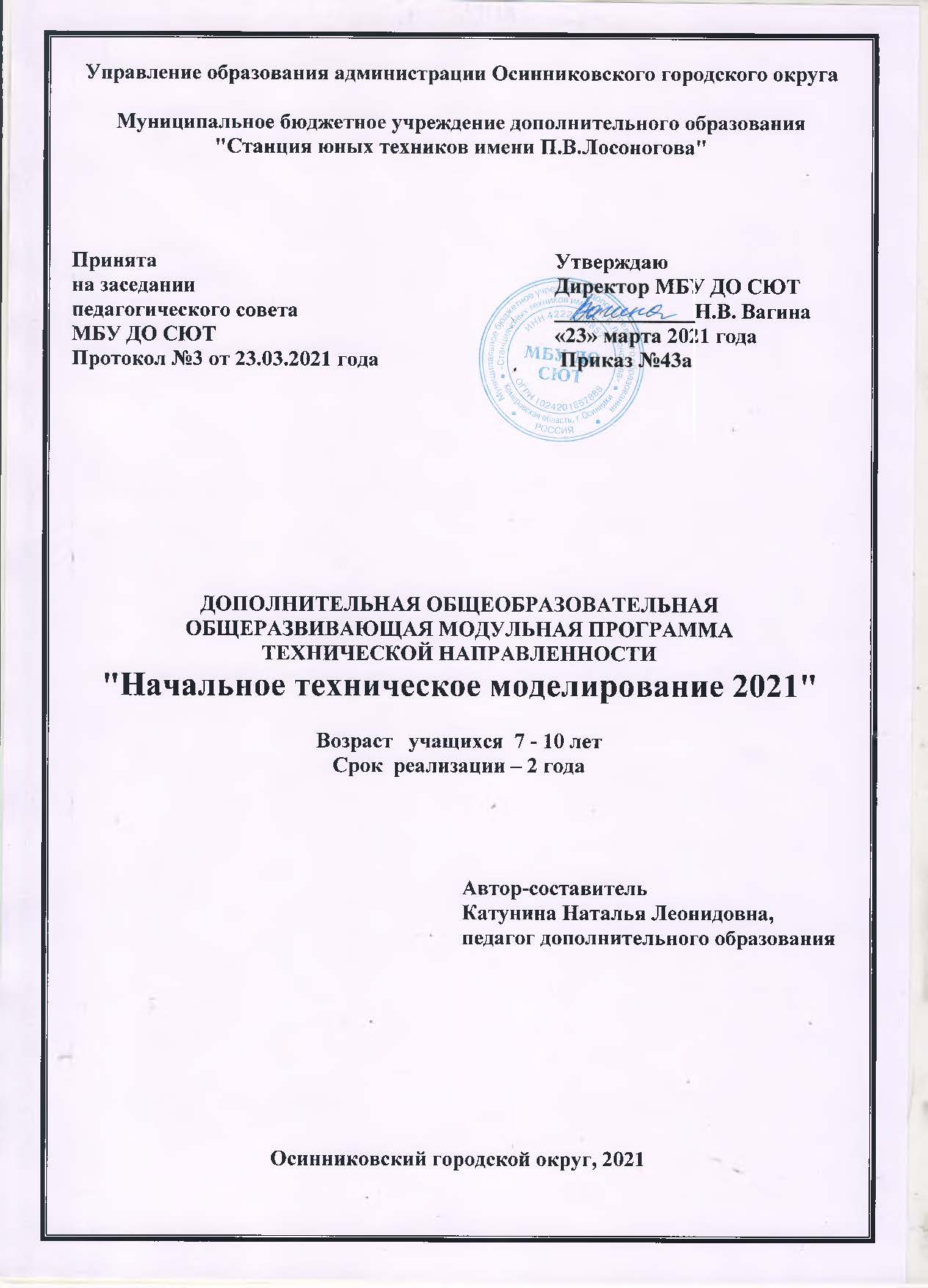 СОДЕРЖАНИЕПОЯСНИТЕЛЬНАЯ ЗАПИСКАДополнительная общеобразовательная  общеразвивающая модульная программа «Начальное техническое моделирование 2021» относится к технической направленности.Программа разработана с целью реализации федерального проекта «Успех каждого ребенка» национального проекта «Образование», в соответствии с:Указом Президента Российской Федерации от 07.05.2018 N 204 "О национальных целях и стратегических задачах развития Российской Федерации на период до 2024 года";Распоряжением Коллегии Администрации Кемеровской области от 26.10.2018 N 484-р "О реализации мероприятий по формированию современных управленческих и организационно-экономических  механизмов в системе дополнительного образования детей в Кемеровской области";Федеральным законом от 29.12.2012 N 273-ФЗ "Об образовании в Российской Федерации"; Приказом Министерства образования и науки РФ от 9.11.2018 г. № 196 «Об утверждении порядка организации и осуществления образовательной деятельности по дополнительным общеобразовательным программам»; Приказом Минпросвещения России от 09.11.2018 № 196 «Об утверждении Порядка организации и осуществления образовательной деятельности по дополнительным общеобразовательным программам»;Концепцией развития дополнительного образования детей (Распоряжение Правительства РФ от 4 сентября 2014 г. № 1726-р);Письмом Министерства образования и науки РФ от 18.11.2015 № 09-3242 «Методические рекомендации по проектированию дополнительных общеразвивающих программ (включая разноуровневые программы);Прогноз долгосрочного социально-экономического развития Российской Федерации на период до 2030 года;Стратегия развития воспитания в Российской Федерации до 2025 года (от 29.05.2015 г. № 996-р);Постановление Главного государственного санитарного врача РФ от 28 сентября 2020г. № 28, вступившие в силу 01.01.2021 г. «Об утверждении СанПиН 2.4 3648-20 «Санитарно-эпидемиологические требования к организациям воспитания и обучения, отдыха и оздоровления детей и молодежи».          Актуальность программы На сегодняшний день важными приоритетами политики региона в сфере образования становится поддержка и развитие детского технического творчества, привлечение подрастающего поколения в научно-техническую сферу профессиональной деятельности и повышение престижа научно-технических профессий. В настоящее время, когда осуществляется государственный и социальный заказ на техническое творчество учащихся, перед организациями дополнительного образования нашего региона стоит задача расширения деятельности по развитию научно-технического творчества детей. Данная программа разработана в целях сопровождения социально-экономического развития муниципалитета ив целях развития приоритетных видов деятельности региона, таких как освоение новых технологий в угледобывающей промышленности, производстве карьерной и дорожно-строительной техники, машиностроении.Программа направлена на получение учащимися знаний в области конструирования и технологий производства, нацеливает их на осознанный выбор профессии, связанной с техникой: инженер-конструктор, инженер-технолог, проектировщик.Привлечение учащихся  к занятиям начальным техническим моделированием помогает адаптироваться к новым экономическим условиям современной жизни.Предлагаемая программа способствует увеличению интеллектуального потенциала подрастающего поколения, расширению образовательного пространства и созданию тесных связей дополнительного образования технического направления с техникумами и ВУЗами муниципалитета и региона и будет способствовать дальнейшему социально-экономическому развитию Кузбасса.           НаправленностьДанная программа имеет техническую направленность. Это модифицированная программа, в основу которой положена примерная программа, но изменённая с учётом особенностей учреждения, возраста и уровня подготовки учащихся, режима и временных параметров осуществления деятельности, нестандартности индивидуальных результатов обучения и воспитания. Диагностика результатов работы по таким программам связана с демонстрацией достижений учащихся, например: выставки, выступления на соревнованиях, конкурсах, олимпиадах, фестивалях, но при этом не отрицаются и количественные показатели знаний, присущих исходной программе, которая была взята за основу.          Педагогическая целесообразность          Среди многих видов техническое творчество занимает особое место в эстетическом и художественном воспитании личности учащегося. В объединении «Начальное техническое моделирование» учащиеся приобретают первичные навыки теоретических знаний и практической деятельности, связанным не только с моделизмом, но и с техникой, учатся создавать модели, начиная от задумки до технического воплощения проекта в жизнь. Для всего этого необходимы умения правильной работы с материалом, инструментами, знание правил техники безопасности.         Отличительной особенностью данной программы является то, что в данном курсе можно выявить связи со следующими школьными дисциплинами: технология – закрепление методов работы с материалами, инструментами и клеем;изобразительное искусство – дизайнерское оформление моделей;геометрия – развитие пространственного мышления;черчение – формирование первоначального представления о чертежно-графической грамотности.На занятиях создаются все необходимые условия для развития творческих способностей учащихся. Каждое занятие строится в зависимости от темы и конкретных задач, которые предусмотрены программой, с учетом возрастных особенностей учащихся, их индивидуальной подготовленности. Данная программа дает возможность учащимся по окончании курса обучения определиться с выбором занятий в специализированных объединениях - авиамодельном, судомодельном, радиотехническом и т.д.            Модуль «Первоначальное моделирование, конструирование» -  Стартовый уровень.            Предполагает использование и реализацию общедоступных и универсальных форм организации материала, минимальную сложность предлагаемого для освоения содержания программы.Учащиеся знакомятся с первичными навыками моделирования и конструирования, осваивают художественную обработку различных материалов, учатся чертить простейшие схемы.          Модуль «Простейшая конструкторская деятельность» - Базовый уровень.Предполагает использование и реализацию таких форм организации материала, которые допускают освоение специализированных знаний, гарантированно обеспечивают трансляцию общей и целостной картины в рамках содержательно-тематического направления программы. Модуль способствует развитию мышления, активизирует самостоятельную творческую деятельность. Приобретение более углубленные знания о свойствах и методах работы с различными материалами (проволока, конструктор, фольга, синтетические, бросовый  материал)Учащиеся развивают и активизируют знания и умения в области начального технического моделирования, изготавливают авторские работы по собственному замыслу и защищают их.Адресат программыДополнительная общеобразовательная общеразвивающая модульная программа разработана для учащихся в возрасте от 7 до 10 лет. Условиями отбора учащихся в объединение является желание заниматься деятельностью, связанной с начальным техническим моделированием.Зачисление в группы производится с обязательным условием - подписание заявления с родителями (законными представителями), подписание согласия на обработку персональных данных. Допуск к занятиям производится только после обязательного проведения и закрепления инструктажа по технике безопасности по соответствующим инструкциям. Формирование учебных групп объединения осуществляется на добровольной основе. Перевод на следующий год обучения или модуль осуществляет педагог после успешного освоения программы текущего года обучения. Вновь прибывший ребенок поступает в соответствующий модуль в зависимости от имеющихся у него знаний, возможно поступление на базовый и продвинутый уровень по результатам анкетирования или тестированияОбъем и срок освоения программыПрограмма «Начальное техническое моделирование 2021» рассчитана на 2 года обучения в объеме 258 часов, 1-ый год- 129 часов, 2-ой год обучения – 129 часов.Допускается вариативность продолжительности обучения учащихся по программе на любом году обучения.Вариативность обучения учащихся зависит от:-психологической готовности к обучению,-физического уровня готовности учащихся к освоению программы,-интеллектуального уровня готовности учащихся к освоению программы.Психологическая готовность, уровень готовности учащихся к освоению дополнительной  общеразвивающей программы  определяется по результатам метода наблюдений, тестирования при наборе, в ходе обучения.Режим занятий, периодичность и продолжительность1-ый год обучения - занятия проводятся 1 раз в неделю по 3 часа, 2-ой год обучения – 1 раза в неделю по 3 часа.Место проведения - учебный кабинет.Сроки обучения с 1 сентября по 15 июля. Формы занятийДля осуществления образовательного процесса на занятиях используются следующие формы занятий: лекция, практическое занятие, «мозговой штурм», учебная игра, конкурс, викторина, круглый стол, презентация, экскурсия. Реализация вышеперечисленных форм дополняется методами контроля: педагогическое наблюдение, беседы, устные опросы, тестирование,  анализ результатов деятельности, коллективный анализ работ. Форма организации учащихся на занятии:- фронтально-индивидуальная;- групповая;- работа по подгруппам.1.2. Цель и задачи программыЦелью данной программы является формирование нравственной и творческой личности через развитие мотивации ребенка к познанию и техническому творчеству; реализация интересов учащихся в познании и техническом творчестве через овладение начальным техническим моделированием. В программе ставятся следующие задачи:1. Личностные:- воспитать у детей чувство патриотизма и гражданственности на примере истории российской техники;- воспитать высокую культуру труда учащихся;
- сформировать качества творческой личности с активной жизненной позицией;
- сформировать навыки современного организационно-экономического мышления, обеспечивающие социальную адаптацию в условиях рыночных отношений.2. Метапредметные:- формировать социально-адаптированную творческую личность;- развивать у детей элементы изобретательности, технического мышления и творческой инициативы;
- развивать внимание, оперативную помять, воображение, мышление (логическое, комбинаторное, творческое);- развивать мелкую моторику;
3. Предметные (образовательные):-дать начальные понятия о моделировании, макетировании, конструировании; о приемах и технологиях изготовления как несложных, так и относительно сложных конструкций;-обучить приемам работы с инструментами и материалами, умению планировать свою деятельность; научить приемам разметки, приемам конструирования, макетирования  и моделирования;- формировать умение работать по предложенным инструкциям; - формировать умения и навыки конструирования и проектирования;-формировать первичный опыт при решении конструкторских задач.ПРОГРАММА МОДУЛЯ 1«ПЕРВОНАЧАЛЬНОЕ МОДЕЛИРОВАНИЕ И КОНСТРУИРОВАНИЕ»ПОЯСНИТЕЛЬНАЯ ЗАПИСКАМодуль «Первоначальное моделирование и конструирование» имеет техническую направленность и призван решать проблему алгоритмического и творческого мышления, а также способствовать формированию у учащихся потребности в получении дополнительных знаний в области технического модулирования и  конструирования.Модуль предназначен для учащихся 7-8 лет. Актуальность модуля заключается в том, что он способствует формированию целостной картины мира у учащихся в подростковом возрасте, позволяет им определить свое место в мире для его деятельностного изменения. Решающее значение имеет способность к пространственному воображению. Пространственное воображение необходимо для чтения чертежей, когда из плоских проекций требуется вообразить пространственное тело со всеми особенностями его устройства и формы. Как и любая способность, пространственное воображение может быть улучшено человеком при помощи практических занятий.Цель: мотивация учащихся к техническому образованию через создание плоскостных моделей, освоение элементов основных навыков  по созданию проекций в плоскости, художественной обработки различных видов материала.Задачи:Образовательная задача модуля:формирование и развитие у учащихся интеллектуальных и практических компетенций в области создания плоскостных моделей, художественной обработки различных видов материала. Учебные задачи модуля:сформировать  положительное отношение к начальному моделированию и конструированию;  сформировать представление об основных инструментах для построения чертежей; сформировать умения:  ориентироваться на плоскости; эффективно использовать базовые инструменты создания объектов;выполнять простейшие технологические операции (вырезание, склеивание, сгибание, разметка).Планируемые результатыВ результате освоения модуля «Первоначальное моделирование и конструирование» учащиеся должны знать:-  основы приемов направленного мышления;- основные требования техники безопасности при работе с инструментами и материалами;- основы графической подготовки;- основы начального технического моделирования;- основы моделирования предметов окружающего мира.должны уметь:- выполнять приемы направленного мышления;- владеть навыками работы с инструментами (ножницы, резак и др.);- владеть навыками начального технического моделирования;- владеть первичными навыками схем;- владеть основами художественной обработки материалов с применением приемов фантазирования;- владеть навыками моделирования предметов окружающего мира.В результате обучения по программе учащиеся приобретут такие личностные качества как:- чувство патриотизма и гражданственности на примере истории российской техники;- высокая культура труда учащихся; - качества творческой личности с активной жизненной позицией; - навыки современного организационно-экономического мышления, обеспечивающие социальную адаптацию в условиях рыночных отношений.В результате обучения по программе у учащихся будут сформированы такие метопредметные компетенции как:- социально-адаптированную творческая личность;- элементы изобретательности, технического мышления и творческой инициативы; - внимание, оперативную помять, воображение, мышление (логическое, комбинаторное, творческое);- мелкая моторика.Срок реализации  модуля 1  - 1 год, 129 часов.Режим занятий – 1 раз в неделю по 3 часа.Срок обучения – с 1 сентября по 15 июля.Всего учебных недель– 45 недель. УЧЕБНЫЙ ПЛАНдополнительной общеобразовательной общеразвивающей модульной программы«Начальное техническое моделирование 2021»Срок реализации программы: 2 годаУЧЕБНО-ТЕМАТИЧЕСКИЙ ПЛАНдополнительной общеобразовательной общеразвивающей модульной программы «Начальное техническое моделирование 2021»  «ПЕРВОНАЧАЛЬНОЕ МОДЕЛИРОВАНИЕ И КОНСТРУИРОВАНИЕ»(1-ый модуль)СОДЕРЖАНИЕ ПРОГРАММЫ1 МОДУЛЯВводное занятиеПредмет «Начальное техническое моделирование» (3часа)       Теория:  Знакомство с учащимися. Ознакомление учащихся с планом работы. Ознакомление с правилами поведения, работы, техники безопасности при работе с колюще режущими предметами на занятиях. Демонстрация устройств и игрушек, изготовленных в объединении. Организация рабочего местаБлок 1 Приемы направленного мышления (9 часов)Теория: Структура уроков по  данной  теме: объяснение сути приема мышления,  примеры применения приемов, практическая  работа  (тренировочные упражнения или игровая ситуация на применение приема).1.1Мышление как навык метод рисунка Прием ПМИ (плюс, минус, интересно)          Теория: Рисунок как наглядное представление идей, мыслей человека, процесса конструкционного  решения какой-либо задачи. Применение метода рисунка в жизни и на уроках. Оценка и изучение проблемы или ситуации при помощи приема «Плюс, минус, интересно».          Практическая работа: Решение ситуационных задач, предложенных учителем, с помощью рисунка и выполнение упражнений по использованию  приема для изучения проблемы и решения задач. Правила применения приема.1.2 Прием АВВ (альтернатива, возможности, выбор) Прием РВФ (рассмотри все факторы)         Теория: Альтернативы – новые пути решения проблемы. Преодоление инерции мышления путем применения приема направленного внимания АВВ. Факторы, влияющие на ситуацию. Факторы важные и второстепенные. Прием РВФ (рассмотри все факторы). Практическая работа: выполнение упражнений по использованию приемов для решения задач. Анализ, обобщение информации при помощи данного метода.1.3 Метод «Думательные шляпы»        Теория: Метод «Думательные шляпы» (белая, красная, желтая шляпы). Анализ, обобщение информации при помощи данного метода.Обобщение знаний по приемам мышления.         Практическая работа: выполнение упражнений по применению шляп для обсуждения ситуаций, решения задач, предложенных учителем. Самостоятельное решение ситуационных задач.Блок 2Графическая подготовка с элементами геометрии (12 часов)Общее понятие о геометрических формах, фигурах, линейке и линиях, используемых в чертежах.Построение чертежа простых геометрических фигур.2.1Геометрические линии. Параллельные и пересекающиеся линии.         Теория: Параллельные и пересекающиеся линии (горизонтальные, вертикальные и наклонные), их сопоставление с окружающими предметами. Использование листа в клетку для построения параллельных и перпендикулярных прямых. Прямой угол.            Практическая работа: нахождение, рисование параллельных и перпендикулярных линий и конструирование узоров с их помощью.2.2 Геометрические фигуры (квадрат, прямоугольник, круг, окружность)Силуэт предмета. Прием "Дробление – объединение"           Теория: Повторение видов линий. Линии как элементы геометрических фигур. Многоугольники, их  классификация, особенности.  Разнообразие  фигур  и  их  сопоставление  с  окружающими  предметами.          Практическая работа: складывание фигур – образцов с выделенными частями и силуэтных образцов из элементов набора «Танграм», перестраивание одной фигуры в другую, рисование с помощью трафаретов.2.3 Разрезные складные игры (танграм)         Теория: Виды разрезных складных игр на основе геометрических фигур (геометрический конструктор). Знакомство с набором фигур «Танграм», правилами работы с ним.        Практическая работа: складывание фигур – образцов с выделенными частями и силуэтных образцов из элементов набора «Танграм», перестраивание одной фигуры в другую, рисование с помощью трафаретов.     2.4 Графические изображения: чертеж, рисунок, эскиз. Поделки из бумаги при помощи геометрических фигур.         Теория: Повторение правил работы с набором геометрических фигур. Составление рисунков в прямоугольнике.         Практическая работа: составление и зарисовывание рисунков из набора.Блок 3 Знакомство с материалами (42 часа)3.1Природные материалы (3часа) 3.1.1 Виды. Способы обработки, инструменты. Изготовление поделок из природного материала.         Теория: Правила работы с инструментами и природными материалами.         Практическая работа: Изготовление поделок из природного материала. По замыслу.3.2 Бумага (15 часов)Общее понятие об истории создания, производстве бумаги, ее сортах, свойствах, применении. Изготовление поделок из бумаги.3.2.1	Виды бумаги. Свойства и назначение. Способы обработки бумаги. Инструменты при работе с бумагой. Разметка по шаблону и трафарету         Теория: Бумага как наиболее доступный, легкообрабатываемый и распространенный материал для выполнения практической работы. История возникновения бумаги. Свойства, виды и применение бумаги в зависимости от составляющих ее компонентов. Исследование свойств бумаги (физические, механические свойства).         Практическая работа: Инструменты и материалы при работе с бумагой, их значение и разнообразие. ТБ и правила работы с ножницами и клеем. Организация рабочего места. Разметка по шаблону и трафарету. 3.2.2	 Разметка сгибанием. Разметка симметричных, асимметричных и нескольких одинаковых деталей. Летающие модели «Самолетики»        Теория: Разметка сгибанием, правила ее выполнения, применение на практике. Обозначение линий сгиба. Делением  листа бумаги или фигуры на части сгибанием. Разметка симметричных, асимметричных и нескольких одинаковых деталей.         Практическая работа: изготовление летающей модели самолётик с помощью разметки сгибанием.3.2.3	Способы соединения деталей: неразъемное соединение и разъемное щелевое соединение. «Елочка»        Теория: Соединительные операции при работе с бумагой, виды соединений (разъемные и неразъемные Применение разъемных щелевых соединений в практической деятельности и их достоинства. Элементы планирования работы. Требования к изделиям.       Практическая работа: изготовление изделия елочка с помощью неразъемного соединения деталей и разъемного щелевого соединения.  3.2.4	Обработка бумаги сминанием. Метод фокальных объектов: правила и этапы. «Фрукты на блюде».          Теория: Обработка бумаги сминанием. Виды сминания: простое сминание, тиснение, складывание  (по прямой или кривой линии), сгибание. Обработка бумаги тиснением на основе ее механического свойства - вытягивания.  Правила и способы выполнения тиснения. Использование приемов тиснения и простого сминания для достижения художественной выразительности плоской поверхности. Возможность и целесообразность применения данных приемов в практической работе. Метод фокальных объектов (МФО) как способ создания объектов с новыми свойствами. Этапы МФО. Применение метода при выполнении практической работы. Нахождение признаков случайно выбранных объектов и их перенесение на совершенствуемый объект.          Практическая работа: выполнение работы «фрукты на блюде» с помощью приемов сминания, тиснения и с использованием МФО.3.2.5	Обработка бумаги сгибанием. Оригами «Самолет».        Теория: изучение техники оригами, ее происхождение, использование. Разметка сгибанием,  повторение правила ее выполнения, применение на практике. Обозначение линий сгиба.          Практическая работа: изготовление модели самолёт с помощью техники  оригами.3.3 Картон (18 часов)Общее понятие о производстве картона, его сортах, свойствах, применении. Технические свойства. Изготовление поделок из картона.Промежуточная аттестация учащихся по итогам 1полугодия3.3.1	Виды, свойства, способы обработки картона. Динамическая игрушка «Лисичка».        Теория: Виды, свойства, способы обработки картона. Исследование свойств картона (физические, механические свойства). ТБ и правила работы с колюще режущими предметами. Организация рабочего места.        Практическая работа: Инструменты и материалы при работе с картоном, их значение и разнообразие и применение. Динамическая игрушка «Лисичка».3.3.2	Сувенир «Новый год к нам идет»          Теория: Изучение истории  праздника, его обряды и традиции.          Практическая работа: Сувенир «Письмо Деду Морозу»3.3.3	Промежуточная аттестация по итогам 1полугодия          Практическая работа: Обобщение изученного материала в форме тестирования3.3.4	Поделки из картона клеевым способом «Вездеход».          Теория: Обработки картона, способы склейки картона.          Практическая работа: Поделка из картона Вездеход. Работа с шаблонами, вырезание и склеивание деталей.3.3.5	Поделки из картона щелевым способом. «Вертолет».          Теория: Обработки картона. Знакомство  со щелевым способом соединения деталей.         Практическая работа: Поделка вертолёт. Работа с шаблонами, вырезание и соединение деталей щелевым способом.3.3.6	Игрушки дергунчикиТеория: История возникновения и развития игрушек. Важное место игрушек в нашей жизни. Игрушки – уменьшенные копии окружающих предметов (живых существ и предметов, сделанных руками человека). Игрушки будущего.  Бережное отношение к игрушкам.Практическая работа: Изготовление игрушки дергунчика.3.4 Проволока (6 часов)Проволока. Виды. Способы обработки, инструменты. Плетение из проволоки.3.4.1	 Виды проволоки. Способы обработки, инструменты.         Теория: Виды проволоки. Способы обработки, инструменты используемые при работе с проволокой. ТБ при работе с проволокой и инструментами. Виды плетения из проволоки.        Практическая работа: Плетение из проволоки по замыслу.3.4.2	Плетение из проволоки.         Теория: Инструменты используемые при работе с проволокой. ТБ при работе с проволокой и инструментами. Виды плетения из проволоки.         Практическая работа: Плетение из проволоки «Талисман»Блок 4 Работа с конструктором(3 часа)4.1	Виды конструкторов. Поделки из конструкторов. «По замыслу».          Теория: Конструирование игрушек из деталей конструктора по схемам завода изготовителя. Первоначальные представления о схемах и условных обозначениях на схемах. Конструирование игрушек из деталей конструктора по замыслу учащегося.         Практическая работа: Поделки из конструкторов. «По замыслу».Блок 5 Работа с бросовым материалом (12 часов)Что относится к бросовому материалу, как его собирать. Инструменты для работы с бросовым материалом Способы изготовления поделок из различного бросового материала 5.1	Что относится к бросовому материалу, как его собирать. Инструменты для работы с бросовым материалом. «Сороконожка».           Теория: Что относится к бросовому материалу, как его собирать. Инструменты для работы с бросовым материалом Способы изготовления поделок из различного бросового материала.          Практическая работа: Изготовление поделки из различного бросового материала. «Сороконожка».5.2	Способы обработки и соединения деталей из различного бросового материала. «Паровоз».          Теория: Способы обработки и соединения деталей из различного бросового материала.           Практическая работа: Изготовление поделки из различного бросового материала. «Паровоз».5.3	Способы обработки и соединения деталей из различного бросового материала. «Карандашница».          Теория: Способы обработки и соединения деталей из различного бросового материала.          Практическая работа: Изготовление поделки из различного бросового материала. «Карандашница».5.4	Способы обработки и соединения деталей из различного бросового материала. «Бильбоке»          Теория: Способы обработки и соединения деталей из различного бросового материала.           Практическая работа: Изготовление поделки из различного бросового материала. «Бильбоке»Блок 6 Моделирование транспортных средств (9 часов)Элементарное понятие о машинах, их видах и свойствах. Роль различных средств сообщения в создании единой транспортной сети страны. Понятия о транспортных моделях, их разновидностях, сходствах и различиях. Способы изготовления деталей для моделей автомобилей. Моделирование транспортных средств из бросового материала. Моделирование по шаблонам.         6.1Моделирование транспортных средств из бросового материала. Соединяем отличные по материалу деталей          Теория: Моделирование транспортных средств из бросового материала. Соединяем отличные по материалу деталей.          Практическая работа: Изготовление транспортных средств из бросового материала. По замыслу.6.2	Моделирование по чертежам. Условные обозначения, используемые в чертежах. «Трактор». Изготовление чертежа «Трактора»          Теория: Моделирование по чертежам. Условные обозначения, используемые в чертежах.          Практическая работа: Изготовление деталей трактора, соблюдая правила изготовления чертежа и основных условия обозначения.6.3	Вырезывание и склеивание деталей. Окончательное оформление модели трактора.           Практическая работа: Вырезывание и склеивание деталей. Окончательное оформление модели трактора.Блок 7 Макетирование архитектурных форм и сооружений (12 часов)Введение в историю архитектуры: деревянные сооружения, железобетонные конструкции, кирпичные и каменные постройки. Архитектура древней Греции, Руси, в сравнении. Познакомить со стилями архитектуры: готика, барокко, рококо и т.д. Выполнение несложных частей зданий, строений, сооружений. Проектирование и изготовление несложных интерьеров. Объемно - пространственная композиция. 7.1	Архитектура. Виды, стили архитектуры. «По замыслу»          Теория: Виды, стили архитектуры. История возникновения некоторых стилей архитектуры. Какой стиль архитектуру мы чаще всего встречаем?         Практическая работа: изготовление архитектурного сооружения по замыслу.7.2	Макетирование с использованием бросового материала. Выбор темы макета Изготовление деталей, соблюдая масштаб.         Теория: Возможности макетирования с использованием бросового материала. Выбор темы макета, к какому стилю архитектуры выбранный макет относится.         Практическая работа: Изготовление деталей, соблюдая масштаб. Окончательная отделка макета.7.3	Макетирование с помощью чертежей. Дом. Перенос чертежа на бумагу.           Теория: Макетирование с помощью чертежей. Условные обозначения, используемые в чертежах.           Практическая работа: Изготовление дома при помощи чертежа. Повторение используемых основных линий на чертеже. Перенос чертежа на бумагу.7.4	Сборка и оформление дома         Практическая работа: Изготовление дома при помощи чертежа. Повторение используемых основных линий на чертеже. Сборка и оформление дома.Блок 8 Конструирование с элементами творческого технического задания (9 часов)Обучение конструированию по определенному заданию, фантазированию на заданную тему. Решение творческих задач. Промежуточная аттестация по результатам освоения 1 Модуля.Место и значение конструирования в жизни и деятельности человека. Особенности учебного конструирования. Виды учебного конструирования (по  образцу, по модели, по условию и замыслу; тематическое, комбинированное), их краткая характеристика, значение и использование на практике.Разнообразие конструкторов и их использование. Многообразие деталей конструкторов, их назначение и основные приемы работы с ними, необходимые инструменты и правила ТБ. Необходимость формирования индивидуального набора деталей для дальнейшего самостоятельного конструирования (бросовый материал, картонные коробки, разные по форме и размеру, т.д.).8.1	Конструирование по образцу с элементами ТТЗ           Теория: Конструирование и творческое техническое задание (ТТЗ). Основные этапы выполнения ТТЗ (формулировка задания, продумывание и составление эскизов, самостоятельное изготовление и защита). Конструирование по образцу. Последовательность выполнения работы. Виды образцов (готовое изделие, технический рисунок, инструкционная карта, фотографии). Процесс конструирования по образцу:- первоначальный анализ конструкции: обстоятельное изучение предмета, предназначенного для воспроизведения;- работа по воссозданию образца (поиски практических путей);- проверка и корректировка работы, оценка ее выполнения.           Практическая работа: воспроизведение предметов по образцу  с элементами ТТЗ.8.2	Конструирование по условию с элементами ТТЗ          Теория: Конструирование по заданным условиям как высшая степень творческой работы, связанная с решением проблемных ситуаций. Виды конструирования по условиям: -конструирование в соответствии с конкретным перечнем требований; -конструирование изделия с учетом области его функционирования.Последовательность конструирования по заданным условиям с точки зрения выполнения ТТЗ.           Практическая работа: конструирование  по  заданным условиям любых предметов из бросового материала.8.3	Заключительное занятие. Творческая работа по итогам освоения Модуля 1          Практическая работа: Изготовление динамической игрушки «Весёлая обезьянка»Блок 9 Творческая мастерская (18 часов)ОЦЕНОЧНЫЕ МАТЕРИАЛЫМОДУЛЬ 1 Промежуточная аттестация по итогам 1 полугодияФИ, класс ________________________________________________1.Моделирование – это…а) Показ модыб) Изготовление макетов и моделейв) Игра 2.На чертеже линия _ _ _ _ _ обозначает:а)  Сгибб)  Место склеиванияв)  Контур, отрез3.  Сколько всего квадратов содержится в фигуре?а)  6               б)  7                 в) 84.Укажите куб:а)                       б)                      в)5.Сколько замкнутых линий на рисунке?а)  1             б)  2             в)  46.Соедините по цифрам: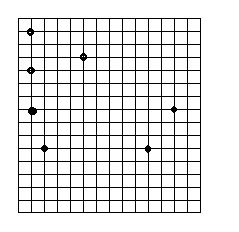 Ключ:1) б2) а3) в4) а5) в6)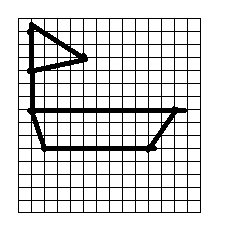 ОЦЕНОЧНЫЕ МАТЕРИАЛЫ	Промежуточная аттестация по результатам освоения Модуля IТворческая работа Объединение «Начальное техническое моделирование »Место проведения: учебный кабинет объединения «Начальное техническое моделирование »Задание: «Изготовление динамической игрушки «Весёлая обезьянка»»Используемые материалы: картон, ножницы, карандаш, ластик, цветные карандаши, проволока, бросовый материал для оформления.При определении уровня освоения учащимися программы «Начальное техническое моделирование 2021» 1 года обучения используется 12-ти балльная система оценки освоения программы: - минимальный уровень – 6 балла, - средний уровень – от 8 до 10 баллов, - максимальный уровень – от11 до 12 балловПРОТОКОЛпроведения творческой работы по итогам 1 года обученияМесто проведения: учебный кабинет объединения  «Начальное техническое моделирование»Название работы: «Изготовление динамической игрушки «Весёлая обезьянка»»Группа № _______                          дата проведения____________ Количество учащихся в группе _____чел.Педагог д/о ______________Члены комиссии: ________________                          ______________                          ______________ПРОТОКОЛрезультатов аттестации учащихся МБУ ДО СЮТ20___-20___ учебный годВид аттестации: промежуточнаяпо дополнительной общеобразовательной общеразвивающей модульной программе «Начальное техническое моделирование 2021»№ группы №___Год обучения первыйКоличество учащихся ___ чел.Форма проведения творческая работаФИО педагога _____________ФИО членов комиссии _______________________________________Всего аттестовано ___________________________________________________ учащихся% освоения дополнительной общеобразовательной общеразвивающей программы_________________________Дата проведения аттестации____________________________________________________Дата занесения в протокол ____________________________________________________Педагог:_________________   __________________Члены комиссии:______________________________ ________________________________________________ _________________________________________________ОЦЕНОЧНЫЕ МАТЕРИАЛЫТворческая работа Объединение «Начальное техническое моделирование »Место проведения: учебный кабинет объединения «Начальное техническое моделирование »Задание: «Творческая мастерская»Используемые материалы:  картон, ножницы, карандаш, ластик, цветные карандаши, проволока, бросовый материал.При определении уровня освоения учащимися программы «Начальное техническое моделирование 2021» 1 года обучения используется 12-ти балльная система оценки освоения программы: - минимальный уровень – 6 балла, - средний уровень – от 8 до 10 баллов, - максимальный уровень – от11 до 12 баллов.ПРОГРАММА МОДУЛЯ 2«ПРОСТЕЙШАЯ КОНСТРУКТОРСКАЯ ДЕЯТЕЛЬНОСТЬ»ПОЯСНИТЕЛЬНАЯ ЗАПИСКАМодуль «Простейшая конструкторская деятельность» имеет техническую направленность. Модуль способствует формированию у учащихся потребности в получении дополнительных первичных знаний в области технического конструирования.Модуль предназначен для учащихся 9-10 лет. Актуальность модуля заключается в способности к пространственному воображению. Пространственное воображение необходимо для чтения чертежей, когда из плоских проекций требуется вообразить пространственное тело со всеми особенностями его устройства и формы. Как и любая способность, пространственное воображение может быть улучшено человеком при помощи практических занятий.Цель: мотивация учащихся к техническому образованию через создание пространственных моделей, освоение элементов основных навыков  по созданию объемных тел, художественной обработки различных видов материала.Задачи:Образовательная задача модуля:формирование и развитие у учащихся интеллектуальных и практических компетенций в области создания пространственных моделей, художественной обработки различных видов материала. Учебные задачи модуля:сформировать  положительное отношение к простейшей конструкторской деятельности;  сформировать представление о понятиях графической подготовки; сформировать представление об объемных фигурах;сформировать представления о моделировании;сформировать представления о макетировании; эффективно использовать базовые инструменты создания объектов;сформировать представления о художественной обработке различных видов материала;сформировать представления об электричестве.Планируемые результатыВ результате освоения модуля «Простейшая конструкторская деятельность» учащиеся должны знать:- основные требования техники безопасности при работе с инструментами и материалами;- приемы построения моделей из бумаги и подручных материалов,-технологии склеивания материалов между собой,-основы макетирования, - особенности изготовления простых архитектурных форм, сооружений и моделей транспорта с использованием чертежей, шаблонов, схем;должны уметь:  - изготавливать  модели из  различных материалов с помощью  инструментов и приспособлений; - самостоятельно или с помощью руководителя конструировать игрушки по замыслу, с использованием схемы, чертежа, шаблона;- разрабатывать и создавать архитектурные формы;  - использовать в работе материалы с разными свойствами.В результате обучения по программе учащиеся приобретут такие личностные качества как:- чувство патриотизма и гражданственности на примере истории российской техники;- высокая культура труда учащихся;
- качества творческой личности с активной жизненной позицией;
- навыки современного организационно-экономического мышления, обеспечивающие социальную адаптацию в условиях рыночных отношений.В результате обучения по программе у учащихся будут сформированы такие метопредметные компетенции как:- социально-адаптированную творческая личность;- элементы изобретательности, технического мышления и творческой инициативы;
- внимание, оперативную помять, воображение, мышление (логическое, комбинаторное, творческое);- мелкая моторика.Срок реализации модуля 2  -1 год, 129 часов.Режим занятий – 1 раз в неделю по 3 часа.Срок обучения – с 1 сентября по15 июля.Всего учебных недель– 45 недель.УЧЕБНЫЙ ПЛАНдополнительной общеобразовательной общеразвивающей модульной программы«Начальное техническое моделирование 2021»         Срок реализации программы: 2 годаУЧЕБНО-ТЕМАТИЧЕСКИЙ ПЛАНдополнительной общеобразовательной общеразвивающей модульной программы«Начальное техническое моделирование 2021» «ПРОСТЕЙШАЯ КОНСТРУКТОРСКАЯ ДЕЯТЕЛЬНОСТЬ»(2-ой модуль)СОДЕРЖАНИЕ ПРОГРАММЫ2 модульВводное занятие (3 часа)Ознакомление учащихся с планом работы. Ознакомление с правилами поведения, работы, техники безопасности при работе с колюще режущими инструментами на занятиях. Организация рабочего места. Блок 1 Графическая подготовка с элементами геометрии(18 часов)Виды чертежей. Линии, используемые в чертежах. Чтение чертежей и схем. Макетирование и моделирование по чертежам. Шаблоны геометрических фигур. Самостоятельное построение чертежей простых геометрических фигур.1.1	Чертеж. Линии используемые в чертежах. Виды чертежей. Чтение чертежей.          Теория: Виды чертежей. Линии используемые в чертежах. Чтение чертежей.          Практическая работа: Чертеж, изделие по чертежу –составление  схематического  рисунка  готового  изделия; изготовление изделия по схематическим рисункам и чертежам.1.2	Макетирование с помощью чертежей. Дом. Перенос чертежа на бумагу. Сборка и оформление дома.          Теория: Макетирование с помощью чертежей.  Повторение условных обозначений, используемых в чертежах.           Практическая работа: Изготовление дома при помощи чертежа. Повторение используемых основных линий на чертеже. Перенос чертежа на бумагу. Сборка и оформление дома.1.3	Моделирование по чертежам. Изготовление чертежа «Экскаватора»         Теория: Моделирование по чертежам. Повторение условных обозначений, используемых в чертежах.          Практическая работа: Изготовление деталей экскаватора, соблюдая правила изготовления чертежа и основных обозначений.1.4	Изготовление чертежа отдельных деталей «Экскаватора»Вырезывание и склеивание деталей. Окончательная работа.           Практическая работа: Изготовление чертежа отдельных деталей «Экскаватора»Вырезывание и склеивание деталей. Окончательная работа.1.5	Шаблон. Обозначения, используемые в шаблонахШаблоны геометрических фигур (круг, окружность, квадрат, прямоугольник). Изготовление шаблонов          Теория: Обозначения, используемые в шаблонахШаблоны геометрических фигур (круг, окружность, квадрат, прямоугольник).         Практическая работа: Изготовление шаблонов геометрических фигур (круг, окружность, квадрат, прямоугольник). Объемная аппликация из геометрических фигур. По замыслу. 1.6	Силуэт предмета. Прием «Дробление - объединение». Разрезные складные игры «Танграм».          Теория: Виды разрезных складных игр на основе геометрических фигур (геометрический конструктор). Знакомство с набором фигур «Танграм», правилами работы с ним.          Практическая работа: Складывание фигур – образцов с выделенными частями и силуэтных образцов из элементов набора «Танграм», перестраивание одной фигуры в другую, рисование с помощью трафаретов.Блок 2.Свойство с материалами (81 час)2.1Природные материалы (6 часов)Виды. Способы обработки, инструменты. Изготовление поделок из природного материала.2.1.1	Виды, свойства и назначение. Способы обработки природных материалов. Инструменты при работе с природными материалами.Теория: Виды, свойства и назначение. Способы обработки природных материалов. Инструменты при работе с природными материалами. ТБ при работе с инструментами.Практическая работа: Животные из шишки.2.1.2	«По замыслу».          Практическая работа: Изготовление поделки из различных природных материалов, по замыслу.2.2Бумага (15 часов)Сорта, свойства, виды, применение бумаги.Изготовление поделок из бумаги, способы соединения.2.2.1	Виды бумаги. Свойства и назначение. Способы обработки бумаги. Инструменты при работе с бумагой          Теория: История возникновения бумаги. Виды бумаги. Свойства и назначение. Способы обработки бумаги. Инструменты при работе с бумагой          Практическая работа: Изготовление поделки из бумаги при помощи шаблонов.2.2.2	Разметка сгибанием. Разметка симметричных, асимметричных и нескольких одинаковых деталей. Летающие модели «Ракетоплан»           Теория: Разметка сгибанием, правила ее выполнения, применение на практике. Обозначение линий сгиба. Делением  листа бумаги или фигуры на части сгибанием.Развитие  объекта  во  времени, изучение  его  прошлого  и  настоящего  и представление будущего. Разметка симметричных, асимметричных и нескольких одинаковых деталей.           Практическая работа: Изготовление деталей летающей модели «Ракетоплан»2.2.3	«Ракетоплан» сборка, покраска           Практическая работа: Изготовление летающей модели «Ракетоплан». Сборка, покраска.2.2.4	Свет и цвет. Сочетание цветов. Способы соединения деталей плетением «птичка»            Теория: Представление о спектре. Влияние цветов на эмоциональную сферу человека. Способность видеть и различать цвета – бесценный дар природы. Способы соединения деталей плетением «птичка»           Практическая работа: Изготовление изделия с помощью соединения деталей плетением «птичка»2.2.5	Модульное конструирование          Теория: Изготовление изделий из нескольких модулей на основе базовых форм. Рассмотреть варианты использования заготовки оригами для выполнения различных изделий.          Практическая работа: Изготовление модулей, сборка изделия из модулей по замыслу.2.3 Фольга (9 часов) Общее понятие о фольге, ее применении. Технические свойства. Изготовление поделок с использованием фольги, чеканка.2.3.1	Виды. Свойства. Инструменты при работе с фольгой          Теория: Общее понятие о фольге, ее применении. Технические свойства фольги. Инструменты работы. ТБ при работе с фольгой.          Практическая работа: Изготовление фигуры человечка из фольги.2.3.2	Скручивание фигурок из фольги          Практическая работа: Изготовление подставки из фольги методом скручивания.2.3.3	Промежуточная аттестация по итогам 1полугодия          Практическая работа: Обобщение изученного материала в форме тестирования.2.4 Картон (18 часов)Общее понятие о производстве картона, его сортах, свойствах, применении. Технические свойства. Способы соединения. Изготовление поделок из картона.Промежуточная аттестация по итогам 1 полугодия.Обобщение изученного материала в форме тестирования2.4.1	Виды, свойства, способы обработки картона.           Теория: Виды, свойства, способы обработки картона. Исследование свойств картона (физические, механические свойства). ТБ и правила работы с колюще режущими предметами. Организация рабочего места. Инструменты и материалы при работе с картоном, их значение и разнообразие и применение.           Практическая работа: Изготовление  машины из картона сочетая клеевой и щелевой способы.2.4.2	Поделки из картона клеевым способом «Грузовик».         Теория: ТБ и правила работы с колюще режущими предметами. Организация рабочего места. Повторение условных обозначений.         Практическая работа: Поделка из картона грузовик. Работа с шаблонами, перенос условных обозначений, вырезание и склеивание деталей.2.4.3	Поделки из картона клеевым способом «Экскаватор».           Теория: ТБ и правила работы с колюще режущими предметами. Организация рабочего места. Повторение условных обозначений.           Практическая работа: Поделка из картона экскаватор. Работа с шаблонами, перенос условных обозначений, вырезание и склеивание деталей.2.4.4	Поделки из картона клеевым способом «Робот»           Теория: ТБ и правила работы с колюще режущими предметами. Организация рабочего места.          Практическая работа: Поделка из картона робот. Работа с шаблонами, перенос условных обозначений, вырезание и склеивание деталей.2.4.5	Поделки из картона клеевым способом «Бульдозер».          Теория: ТБ и правила работы с колюще режущими предметами. Организация рабочего места.          Практическая работа: Поделка из картона бульдозер. Работа с шаблонами, перенос условных обозначений2.4.6	Поделки из картона клеевым способом «Бульдозер».          Практическая работа: Поделка из картона бульдозер. Вырезание и склеивание деталей.2.5 Проволока (6 часов)Проволока. Виды. Способы обработки, инструменты. Плетение из проволоки.2.5.1	Виды проволоки. Способы обработки, инструменты.          Теория: Виды проволоки. Применение. Способы обработки, инструменты. ТБ при работе с проволокой.          Практическая работа: Плетение из проволоки плоских изделий2.5.2	Каркасы. Соединение деталей. Плоские и объемные изделия. Плетение из проволоки         Теория: Каркасы. Соединение деталей. Плоские и объемные изделия. Применение.         Практическая работа: Плетение из проволоки объемных изделий.2.6 Синтетический материал (12 часов)Современные синтетические материалы. Виды материалов, свойства. Обработка. Способы соединения. Изготовление поделок.2.6.1	Виды материалов. Свойства. Возможное использование в конструировании          Теория: История возникновения различных синтетических материалов. Виды синтетических материалов. Их свойства. Возможное использование в конструировании.         Практическая работа: Соединение отличающихся по структуре материалов, разными способами.2.6.2	Поделки из синтетического материала «По условию».          Теория: ТБ при работе с синтетическими материалами и инструментами. Организация рабочего места.          Практическая работа: Изготовление поделки из синтетических материалов «по условию».2.6.3	Поделки из синтетического материала «По замыслу».          Теория: ТБ при работе с синтетическими материалами и инструментами. Организация рабочего места.         Практическая работа: Изготовление поделки из синтетических материалов «по замыслу»2.6.4	Поделки из синтетического материала «По модели».          Теория: ТБ при работе с синтетическими материалами и инструментами. Организация рабочего места.          Практическая работа: Изготовление поделки из синтетических материалов «по модели»2.7 Работа с бросовым материалом (15 часов)Что относится к бросовому материалу, сбор, сортировка. Способы изготовления поделок из различного бросового материала. Инструменты для работы. Изготовления поделок из различного бросового материала (пластиковые коробочки, стаканчики, баночки; детали от игрушек и др.).2.7.1	Что относится к бросовому материалу, сбор, сортировка. Инструменты для работы с бросовым материалом.           Теория: Что относится к бросовому материалу, как его собирать. Инструменты для работы с бросовым материалом Способы изготовления поделок из различного бросового материала.          Практическая работа: Изготовление поделки из различного бросового материала. Космос.2.7.2	Способы обработки и соединения деталей из различного бросового материала «По замыслу».          Теория: Способы обработки и соединения деталей из различного бросового материала.           Практическая работа: Изготовление поделки из различного бросового материала. По замыслу.2.7.3	Последовательность создания макета на заданную тему. Разработка проекта. Изготовление и оформление основания и отдельных деталей           Теория: Последовательность создания макета на заданную тему. Разработка проекта. Способы обработки и соединения деталей из различного бросового материала.           Практическая работа: Изготовление и оформление основания и отдельных деталей из различного бросового материала.2.7.4	Изготовление и оформление деталей. Окончательная сборка и оформление макета.          Практическая работа: Изготовление и оформление деталей. Окончательная сборка и оформление макета. 2.7.5	Моделирование транспортных средств из бросового материала. Соединяем отличные по материалу детали «Танк»          Теория: Моделирование транспортных средств из бросового материала.         Практическая работа: Изготовление, моделирование транспортных средств из бросового материала.Танк.Блок 3.Конструирование с элементами творческого технического задания (ТТЗ) (12 часов) Место и значение конструирования в жизни и деятельности человека. Особенности учебного конструирования. Виды учебного конструирования (по  образцу, по модели, по условию и замыслу; тематическое, комбинированное), их краткая характеристика, значение и использование на практике. Разнообразие конструкторов и их использование. Многообразие деталей конструкторов, их назначение и основные приемы работы с ними, необходимые инструменты и правила ТБ. Необходимость формирования индивидуального набора деталей для дальнейшего самостоятельного конструирования (бросовый материал, картонные коробки, разные по форме и размеру, т.д.).Конструирование и творческое техническое задание (ТТЗ). Основные этапы выполнения ТТЗ Обучение конструированию по определенному заданию, фантазированию на заданную тему. Решение творческих задач. 3.1	Конструирование по образцу с элементами ТТЗ          Теория: Конструирование по образцу. Последовательность выполнения работы. Виды образцов (готовое изделие, технический рисунок, инструкционная карта, фотографии). Процесс конструирования по образцу:- первоначальный анализ конструкции: обстоятельное изучение предмета, предназначенного для воспроизведения;- работа по воссозданию образца (поиски практических путей);- проверка и корректировка работы, оценка ее выполнения.           Практическая работа: Изготовление поделки по образцу с элементами ТТЗ.3.2	Конструирование по модели с элементами ТТЗ          Теория: Конструирование по модели. Отличие его от конструирования по образцу. Использование в качестве модели готовых изделий, рисунков, фотографий.Разновидности конструирования по модели: -плоские геометрические модели (изделия из геометрических фигур);-задания на мысленное достраивание, дополнение формы;-логические задания на поиск закономерности, использованной при разработке конструкции.          Практическая работа: Изготовление поделки по модели с элементами ТТЗ.3.3	Конструирование по условию с элементами ТТЗ         Теория: Конструирование по заданным условиям как высшая степень творческой работы, связанная с решением проблемных ситуаций. Виды конструирования по условиям: -конструирование в соответствии с конкретным перечнем требований; -конструирование изделия с учетом области его функционирования.Последовательность конструирования по заданным условиям с точки зрения выполнения ТТЗ.         Практическая работа: Изготовление поделки по условию с элементами ТТЗ.3.4	Заключительное занятие. Итоговая аттестация по результатам освоения программы. Творческая работа Проведение выставки технического творчества. Блок 4 Уроки мастерства (18 часов)ОЦЕНОЧНЫЕ МАТЕРИАЛЫПромежуточная аттестация учащихся по итогамреализации программы Модуля 2ФИ, класс ________________________________________________Моделирование – это…Показ модыИзготовление макетов и моделейИгра На чертеже линия  _________ обозначает:СгибМесто склеиванияКонтур, отрезОбъемное изображение предполагает вид:с одной стороныс двух сторонс трех сторон         4.Выбери инструменты при работе с бумагой…          а) ножницы  б) клей   в) игла  г)  карандаш   д) дрель         5.  На какой стороне выполняют разметку?а)  изнаночная   б) лицевая        6. Обвести линии: вертикальную – желтым, горизонтальную – красным,             наклонные –   синим карандашом.    7.С помощью угольника определите прямой угол:а)                                    б)                                 в)8.Укажите окружность:а)                              б)                                             в)9. Укажите контурный  рисунок:а)                                 б) Ключ:1) 22) 33) 34) а, б, г5) а6)7) б8) а9) аОЦЕНОЧНЫЕ МАТЕРИАЛЫМОДУЛЬ 2Итоговая аттестация  по результатам освоения программы.Творческая работаОбъединение «Начальное техническое моделирование »Место проведения: учебный кабинет объединения  «Начальное техническое моделирование»Задание: «Изготовление беседки с помощью чертежа»Используемые материалы: картон, ножницы, клей, карандаш, ластик, цветные карандаши, бросовый материал для оформления.При определении уровня освоения учащимися программы «Начальное техническое моделирование 2021» 2 года обучения используется 12-ти балльная система оценки освоения программы: - минимальный уровень – 4 балла, - средний уровень – от 5 до 8 баллов, - максимальный уровень – от 9 до 12 баллов.ПРОТОКОЛпроведения творческой работы по результатам освоения программыМесто проведения: учебный кабинет объединения «Начальное техническое моделирование »Название работы: «Изготовление беседки с помощью чертежа»Группа №___        дата проведения ___________Количество учащихся в группе________ чел.Педагог д/о _____________  Члены комиссии: _ __________                              ______________ПРОТОКОЛрезультатов аттестации учащихся МБУ ДО СЮТ20__-20__ учебный годВид аттестации: итоговаяпо дополнительной общеобразовательной общеразвивающей модульной программе  «Начальное техническое моделирование 2021»№ группы №__Год обучения второйКоличество учащихся ___ чел.Форма проведения творческая работаФИО педагога _________________________ФИО членов комиссии ______________________________________Всего аттестовано ___________________________________________________ учащихся% освоения дополнительной общеобразовательной общеразвивающей программы_________________________Дата проведения аттестации____________________________________________________Дата занесения в протокол ____________________________________________________Педагог:_______________   Члены комиссии: ______________________________________________________________________________________________________________________________ОЦЕНОЧНЫЕ МАТЕРИАЛЫТворческая работа Объединение «Начальное техническое моделирование »Место проведения: учебный кабинет объединения «Начальное техническое моделирование»Задание: «Уроки мастерства»Используемые материалы: картон, ножницы, карандаш, ластик, цветные карандаши, проволока, бросовый материал.При определении уровня освоения учащимися программы «Начальное техническое моделирование 2021» 2 года обучения используется 12-ти балльная система оценки освоения программы: - минимальный уровень – 6 балла, - средний уровень – от 8 до 10 баллов, - максимальный уровень – от11 до 12 баллов 2 КОМПЛЕКС ОРГАНИЗАЦИОННО-ПЕДАГОГИЧЕСКИХ УСЛОВИЙ2.1 Календарный учебный графикРежим организации занятий по данной дополнительной общеобразовательной общеразвивающей модульной программе определяется календарным учебном графиком и соответствует нормам, утвержденным Постановлением Главного государственного санитарного врача РФ от 28 сентября 2020г. № 28, вступившие в силу 01.01.2021 г. «Об утверждении СанПиН 2.4 3648-20 «Санитарно-эпидемиологические требования к организациям воспитания и обучения, отдыха и оздоровления детей и молодежи».КАЛЕНДАРНЫЙ УЧЕБНЫЙ ГРАФИКДополнительной общеобразовательной общеразвивающей модульной программы «Начальное техническое моделирование 2021»2021-2022 учебный годУсловные обозначения: - промежуточная аттестация за 1 полугодие  - каникулярный периодзанятия в летнем оздоровительном - ведение занятий по расписанию-  праздничные дни - итоговая аттестация по результатам освоения программы2.2 Условия реализации программы1.Материально-техническое обеспечение программыПрограмма реализуется в помещении МБУ ДО СЮТ.Место проведения занятий: учебный кабинет объединения «Начальное техническое моделирование»В процессе занятий используется необходимые инструменты, наглядный и раздаточный материал. Особое внимание при работе уделяется соблюдению техники безопасности.  Завершенные работы учащихся и инструменты хранятся в учебном кабинете в отдельных шкафах.1.Перечень наглядных пособий, инструментов и материалов,используемых на занятиях в объединении  «Начальное техническое моделирование»       2.Информационное обеспечение программы: Для реализации программы используются следующие методические материалы:- учебно- тематический план; - учебные пособия по технологии изготовления изделий; - методические рекомендации по выполнению творческих работ;- плакаты с чертежами и эскизами;- методическая литература для педагога и учащихся.        3.Кадровое обеспечениеСогласно Профессиональному стандарту «Педагог дополнительного образования детей и взрослых» по данной программе может работать педагог дополнительного образования с уровнем образования и квалификации, соответствующим обозначениям таблицы пункта 2 Профессионального стандарта (Описание трудовых функций, входящих в профессиональный стандарт), а именно: коды А и В с уровнями квалификации.2.3. Формы аттестации / контроляФормы подведения итогов реализации дополнительной общеобразовательной общеразвивающей модульной программы предусматривают проведение открытых занятий, выставок, конкурсов, соревнований, викторин, игр-путешествий. Всё это способствует решению поставленных задач. Развивая познавательный интерес учащихся, воспитывается  культура учащихся, волевые и нравственные качества. Входной контроль –  проводится для выявления у учащихся имеющихся знаний, умений, навыков в форме беседы, анкетирования.Текущий контроль проводится в течение учебного года в различных формах: участие в конкурсах, выставках, фестивалях, городских мероприятиях, тестирования.Промежуточная аттестация проводится по итогам  полугодий. Форма проведения промежуточной аттестации: тестирование, творческая работа.Итоговая  аттестация учащихся проводится по результатам освоения программы в конце учебного года в форме тестирования, творческой работы, творческого задания, выставки, защиты проекта.Общим итогом реализации программы «Начальное техническое моделирование 2021» является формирование предметных, метапредметных и личностных компетенций учащихся. 2.4. Оценочные материалыПри определении уровня освоения учащимися программы «Начальное техническое моделирование 2021»: 1 модуль: первое полугодие (тестирование) используется6-ти балльная система оценки освоения программы: минимальный уровень -3 балла, средний уровень – от 4 до 5 баллов, максимальный уровень –6 баллов;2 модуль: второе полугодие по результатам  освоения программы 1 года обучения выполняется творческая работа, используется 12-ти балльная система оценки освоения программы: минимальный уровень – 6 баллов, средний уровень – от 7 до 10 баллов, - максимальный уровень – от 11 до 12 баллов.При определении уровня освоения учащимися программы «Начальное техническое моделирование 2021»: 2модуль: первое полугодие второго года обучения (тестирование) используется 9-ти балльная система оценки освоения программы: минимальный уровень -3-4 балла, средний уровень – от 5 до 7 баллов, максимальный уровень – от 8 до 9 баллов;4 модуль: второе полугодие, второго года обучения по результатам освоения программы выполняется творческая работа, используется 12-ти балльная система оценки освоения программы: минимальный уровень – 4 балла, средний уровень – от 5 до 8 баллов, - максимальный уровень – от 9 до 12 баллов 2.5. Методические материалы           Дополнительная общеобразовательная общеразвивающая модульная программа решает основную идею комплексного гармоничного развития учащихся. Применяемые на занятиях методы обучения и содержательный компонент программы в полной мере отвечают возрастным особенностям учащихся. Индивидуальный подход позволяет даже в рамках групповой формы занятий раскрыть и развить творческие способности учащихся, раскрыть для них новый чудесный мир, почувствовать себя конструкторами, инженерами. Непременное развитие мелкой моторики рук, которое происходит во время занятий, оказывает свое благотворное влияние и на интеллектуальное развитие учащегося. Возможность формирования социально значимых качеств личности: самостоятельности и ответственности в принятии решений; убежденности и активности, здорового образа жизни и навыка самостоятельного физического и духовного самосовершенствования. Форма обучения                  Для осуществления образовательного процесса на занятиях используются следующие формы занятий: лекция, практическое занятие, «мозговой штурм», учебная игра, конкурс, викторина, круглый стол, презентация.           Реализация вышеперечисленных форм дополняется методами контроля: педагогическое наблюдение, беседы, устные опросы, тестирование,  анализ результатов деятельности, коллективный анализ работ. Форма организации учащихся на занятии:- фронтально-индивидуальная;- групповая;- работа по подгруппам.Уровень деятельности учащихся:Объяснительно-иллюстративный – учащиеся воспринимают и усваивают готовую информацию репродуктивный – учащиеся воспроизводят полученные знания и освоенные способы деятельности частично-поисковый – участие учащиеся в поиске решения поставленной задачи совместно с педагогомисследовательский – самостоятельная творческая работа Виды занятий:- практическая работа;- самостоятельная работа;- выставка; - конкурс; - творческий проект; - соревнования, демонстрация моделей;- работа с литературой, чертежами, схемами;             Результативность освоения конкретных тем: отслеживается с помощью текущего контроля: опрос, тестирование, викторина. Развитие личностных качеств учащихся определяется методом постоянного наблюдения, а их коррекция проводиться с помощью индивидуальных бесед, конкретных заданий и других мероприятии.            В результате освоения данной дополнительной общеразвивающей модульной программы учащиеся формируют целый комплекс качеств творческой личности:-умственная активность;-стремление добывать знания и формировать умения для выполнения практической работы;-самостоятельность в решении поставленной задачи;-трудолюбие;-изобретательность.2.6. СПИСОК  ИСПОЛЬЗУЕМОЙ ЛИТЕРАТУРЫСПИСОК РЕКОМЕНДОВАННОЙ ЛИТЕРАТУРЫ ДЛЯ  ПЕДАГОГААлексеева Т.В., Ушакова Л.Н., Мамутин С.А., Комлева М.А., Эвристические методы для конструирования и моделирования предметного мира[Текст]:  Учебно-методическое пособие. – Новокузнецк: ЦТТ «Меридиан», 2004. – 49 с.Внеклассная работа по труду: Работа с разными материалами[Текст]: Пособие для учителей/ Сост. А.М. Гусакова. – М.: Просвещение, 1981. – 176 с.ВыгодскийЛ.С. Воображение и творчество в детском возраст [Текст]:Психол.Счерк: Кн. Для учителя. – 4-е изд. – М.: Просвещение. 1999. – 93с.Выгонов В. В. Начальная школа: Трудовое обучение: Композиции,подарки, модели[Текст]: Книга для учителя.- М.: Издательство «Первое сентября», 2002. – 256 с.Выгонов В. В. Начальная школа: Трудовое обучение: Поделки, модели, игрушки[Текст]:  Книга для учителя.- М.: Издательство «Первое сентября», 2002. – 256 с.Изобразительное искусство и художественный труд: 1-4 класс[Текст]:  Кн. Для учителя/Б.М. Неменский, Н.Н. Фомина, Н.В. Гросул и др. – М.: Просвещение, 1991.- 192 с.Кузнецов В.П., Рожнев Я. А. Методика трудового обучения с практикумом в учебных мастерских[Текст]:  Учеб. Пособие для учащихся пед училищ по спец. № 2001ю – М.: Просвещение, - 1981. – 223 с.Кузнецов М.Е., Кузнецов С.М. ТРИЗ-задачи в процессе личностно-ориентированного обучения школьников [Текст]:  Учебно-методическое пособие.// Под ред. Профессора А.Н. Ростовцева. – Новокузнецк: РИО НГПИ, 2001. – 84 с.Развивающие игры: знания и сообразительность[Текст]:  – СПб.: Дельта, 1998. – 208 с.Трудовое обучение в начальных классах[Текст]:  Пособие для учителей. - М., «Просвещение», 1978. - 270 с.Уроки трудового обучения: Первый класс[Текст]:  Пособие для учителя/Сост. И.Г. Майорова. – 2-е изд., перераб и доп. – М.:Просвещение, 1979. – 172с.Я иду на урок в начальную школу: Внеклассная работа: Олимпиады и интеллектуальные игры[Текст]:  Книга для учителя. –М.:Издательство «Первое сентября», 2000. – 256 с.СПИСОК РЕКОМЕНДОВАННОЙ ЛИТЕРАТУРЫ ДЛЯ  УЧАЩИХСЯБул М. Космос /М. Бул; пер с нем. Г. Яшиной[Текст]:  – М.: ООО «Издательство Астель»: ООО «Издательство АСТ», 2003. – 40 с.Горков В., Авдеев Ю. Космическая азбука[Текст]: М. «Детская литература», 1990. – 175 с.Детская энциклопедияизд. «Росмен» 1994 г. [Текст]: ЖдейнЭллиотт и Колин Кинг пер. Е. Коржева. – С. 2- 7, С. 74 - 75Машинистов В.Г.Дидактический материал по трудовому обучению[Текст]:  Пособие для учащихся 1 кл. четырехл. нач. шк. – М.: Просвещение, 1988. – 95 с.Орлова Н. Дом и то, что в нем: энциклопедия [Текст]:  оформление серии Л. Яковлевой. – М.: ООО « РОСМЭН – ИЗДАТ», 2000. – С. 22 – 28, С. 98 – 103.Что такое. Кто такой[Текст]:  В 3 т. 3 – 4-е издание, перераб и доп. – М.: Педагогика – Пресс, 1994. – С. 119 – 122,  С. 213 – 214Я познаю мир: Детская энциклопедия.: Игрушки [Текст]:  Автор-сост. Н.Г. Юрина. – М.: ООО фирма «Издательство АСТ», ЗАО «Издательский дом «Семейная библиотека», 1999. – 496 с.ПРИЛОЖЕНИЕ 1МЕТОДИЧЕСКИЕ МАТЕРИАЛЫКОНСПЕКТЫ ЗАНЯТИЙТема 2: «Приемы направленного мышления».2.2 Прием ПМИ (плюс, минус, интересно).Цель:  формирование  навыков  пользования приемом "Плюс, Минус, Интересно (ПМИ)" как способом оценки и изучения проблемы.Задачи: 1) Познакомить учащихся с приемом мышления "ПМИ".2) Формировать навыки направленного  мышления, навыки сортировки положительных и отрицательных моментов, рационально решая проблему. 3) Воспитывать бережное отношение к природе, наблюдательность.Инструменты и оборудование: шаблоны, готовые образцы.Ход занятия:1.   Организационный  момент.Какой  метод мышления помог вам  справиться с решением домашней  задачи    по математике? Сегодня на занятии мы продолжим знакомиться с методами целенаправленного мышления.Знакомство с целями и задачами  занятия.2.   Теоретическая часть. Знакомство с приемом ПМИ.2.1    Беседа о приеме.Суть  приема  «ПМИ»  заключается в том, что в проблеме сначала рассматриваются все только положительные моменты (+), затем все отрицательные (-) и, наконец, переходят к интересным моментам. При отборе интересных моментов можно использовать такие фразы: "Интересно знать, что произойдет…""Интересно знать, к чему это может привести…""Что произойдет, если…" В ходе таких действий происходит наиболее полное изучение проблемы. Практическое использование приема.Рассмотрим  целесообразность приема в пищу сладостей и десертных блюд.Учитель на доске чертит  таблицу, которая по ходу заполняется:Интересно: Что произойдет, если с прилавка магазина исчезнут десерт  и сладости?Что нового узнали? Какой сделали вывод? (В умеренной дозе принимать сладости полезно, чрезмерное употребление сладких блюд вредит здоровью).Самостоятельная  работа.Упражнения по использованию приема "ПМИ" для решения задач.Варианты  задач:Предположим, что люди изобрели меллофон и научились читать мысли других. Примените прием "ПМИ" в данной ситуации. Нравится вам эта идея?Школа  находится в  4 км от вашего дома.  На трассе идут ремонтные работы, доехать на автобусе до места занятий нет возможности. Как вы станете рассуждать в этом случае?В вашем классе мальчиков больше, чем девочек. Нравится вам учиться в таком классе?3.   Практическая работа.Беседа о лете-   Совсем недавно было лето. Чем оно вам запомнилось? Закройте глаза и представьте, что вы на лугу (звучит песня о лете)Шевелились у цветкаВсе четыре лепестка.Я сорвать его хотел – Он вспорхнул и улетел.      (Бабочка)Физминутка- Встали, как бабочки полетели.Педагог демонстрирует  образец  поделки «Бабочка»Алгоритм работы1.  Приготовь  рабочее местоПриготовь полоски цветной бумаги Согни полоски так, чтобы получилось крыло, лишнее отрежь Сделай второе крылоУ двух крылышек склей концыОстатки полосок склей также (получились нижние крылья)Размести экономно на изнаночной стороне плотной бумаги шаблон тельца бабочки, вырежи две детали.Отрезать очень тонкие полоски – усики, накрутить их на карандашПриклей все детали за край на изнаночную сторону тельца.Намажь клеем вторую деталь тельца, уложи ее сверху на нижнюю деталь, хорошенько прижмиУкрась крылья обрезками цветной бумагиУбери рабочее место4. Итог  занятия, рефлексия.-  Какая бабочка лучше, та, которую сделали своими руками или та, что поймали летом на лугу? Оцените это при помощи приема «ПМИ»- Интересно, что произойдет, если наловить много красивых бабочек? (уменьшится их количество)Вывод: Приятно любоваться живыми бабочками на лугу, при этом их не ловить. Тема 3:«Графическая подготовка с элементами геометрии». 3.1 Геометрические линии. Параллельные и пересекающиеся линии.Цель:формировать  представления о линии как основном элементе графических изображений. Развитие воображения для решения задач, которые содержат неопределенность. Задачи:   1) Дать представление о линии как основном элементе графических изображений, познакомить с чертежными инструментами.  2) Формировать графические, конструкторские, творческие навыки, развивать воображение как основу творческой и практической деятельности человека.  3) Воспитывать самостоятельность, аккуратность, наблюдательность.Инструменты и оборудование: чертежные принадлежности.Ход занятия:1.Организационный  момент.2.Повторение изученного материала.- Творчество. Что это такое? Для того, чтобы творить, надо иметь хорошо развитое воображение.Воображение?В словаре находят значение термина. Когда человек пользуется воображением?Анализ сказки, которая изучается на уроке литературного чтения.-  Какую роль сыграло воображение при преодолении трудностей героями сказок?1.Виды воображения и их применение.Воссоздающее – применяется в повседневной жизни, используется неосознанно. При назывании предмета вспоминается его образ.Творческое воображение – создание новых образов в соответствии с замыслом, связано с фантазией (пример: сказочные образы)2.Практическая работаРисунок на тему:  1) Чего на свете не бывает?                               2)  Инопланетяне-пришельцы4. Теоретическая часть. Геометрические линии.Основные элементы рисунка: точка и линии.Работа в тетради с зарисовыванием.Точка – след от прикосновения  чем-нибудь острым (кончиком пера, карандаша, иглы и т.д.)Линия – черта, можно провести, не отрывая карандаша от бумаги. Прямую линию можно провести с помощью линейки, она не имеет концов, ее можно продолжить в обе стороны.Отрезок –частьпрямой, ограниченная с двух сторон.Ломаная линия – отрезки, соединяющиеся под углом.Замкнутая линия – любая линия с соединенными концами.Сказка из книги:    Житомирский В.Г., Шеврин Л.Н. Геометрия для малышей. М., «Педагогика», 1975. С. 1-14.Чертежные элементы и принадлежностиКарандашЛинейкаУгольник                                     ТБ и правила работы с нимиТрафаретЦиркульПрактическая работа.Выделение изученных линий на изображенииСоставление рисунка  из 9 прямых линий, 2 кривых, 1 ломаной, 2 замкнутых.5.Итог занятия, рефлексия.Мне понравилось работать с ….Я узнал о….Тема 4: «Знакомство с материалами»4.2 Бумага4.2.1 Виды бумаги. Свойства и назначение. Способы обработки бумаги. Инструменты при работе с бумагой.Цель: расширение представлений о бумаге как наиболее доступном, легкообрабатываемом и распространенном материале для выполнения практической работы. Формирование навыков для преодоления привычных представлений о предметах при помощи изменения до крайних пределов.Задачи:1) Дать представление о видах бумаги и технологии ее изготовления.2) Формировать навыки исследовательской деятельности, развивать целенаправленное мышление, используя оператор «Размер, время, стоимость».3)Воспитывать интерес к изучению окружающего  нас мира, уважение к людям труда.Инструменты и оборудование: наборы бумаги, готовые образцы.Ход занятия:1.       Организационный  момент.    Приветствие, подготовка к работе.2.       Введение.История возникновения бумаги.Рассмотрите лист бумаги. Что можно сделать из этого листа бумаги? Где его можно применить? В каких целях человек использует бумагу?Вывод: бумага – самый доступный, удобный материал, один из самых необходимых материалов в жизни людей, будем использовать для конструирования и моделирования  различных объектов. Человек использует бумагу для передачи своих мыслей на письме. Этот способ передачи информации имеет свое историческое развитие…   Производство бумаги.Если дерево спилить, очистить от сучьев, то из бревна можно сделать много полезных вещей. Каких?Если дерево размолоть в крошку и хорошенько ее проварить, получится специальная «каша», из которой потом делают бумагу. Вместо соли, сахара, масла  в эту «кашу» добавят клей, мел и другие нужные вещества. Получится целлюлоза. Потом специальные машины воду отцедят, «Кашу» размажут тонким слоем, высушат, выгладят, получится длинная белая лента – бумага. А чтобы бумага получилась разная,  подмешивают разные добавки. Подольют краски – вот и цветная бумага, добавят побольше мела – белоснежная и блестит.Разнообразие, виды бумаги.Знакомство с набором видов бумаги.Для печатания (газеты рассчитаны на краткосрочное  использование, непрочны)Книги, журналы, обложки, обои (эта бумага гладкая и прочная, не деформируется, если ее намочить и высушить)Писчая – тетрадная, почтовая, блокнотная (наиболее высококачественная, хорошо поддается обработке, легко складывается и окрашивается).Чертежно-рисовальная – ватман, калька, миллиметровка (почти не деформируется при замачивании и последующем высушивании, не теряет верхний слой при стирании резинкой.Оберточная (жиронепроницаемая, не пропускает воду и запахи. В состав добавляют металлическую крошку и парафин).Переводная – копировальнаяВпитывающая – салфетки, промокашки, бумажные скатерти (легко впитывают влагу, мягкие с шероховатой поверхностью).Техническая – наждачная, фотографическая, медицинская и др.     - От правильного выбора вида бумаги зависит  качество, внешний вид и прочность изделия. В настоящее время выпускают более 600 видов бумаги.Опыты по исследованию свойств бумаги.Каждый ученик получает лист бумаги.Определение визуально: тонкая или толстая; белая или цветная; окрашена с одной стороны или полностью;Определение на ощупь: гладкая или шероховатая; рыхлая или плотная; холодная или теплая; мягкая, гибкая, легко ли мнется;Определение разрыванием состава- Если нам нужно, чтобы края в местах разрыва были ровные, то, перед тем, как разорвать лист бумаги, его обязательно надо согнуть и обработать по сгибу гладилкой. Бумага разорвется по линии сгиба ровно. Почему? (Когда проработали линию сгиба гладилкой, мельчайшие волокна разломались,  и разрушились связи между ними).  Определение формоустойчивости сминанием.Смачивание- Разорвите лист бумаги пополам, одну половинку намочите, другую оставьте сухой. Разорвите обе полоски. Почему намоченная бумага рвется легче? (в составе бумажной массы есть клей. При смачивании волокна древесины расползаются, т. к. перестают быть связанными между собой). - Какие виды бумаги легко впитывают воду, а какие нет? Почему? Определение направления волокон в бумаге-  Бумагу  разорвите в двух противоположных направлениях. Линия разрыва вдоль волокон будет ровнее, чем линия разрыва поперек волокон. Смочите бумагу водой. (Она свернется в трубочку вдоль волокон).- Почему? (Плотность больше)3.      Практическая  работа.Создание коллективной композиции, детали которой выполнены с помощью обрывания из различных видов бумаги.4.     Оператор «Размер, время, стоимость».Рассмотрите полученную композицию. Представьте эту композицию большой -большой или маленькой. Где их можно будет использовать?  Сколько времени затратите на изготовление  большого и маленького предметов? Сколько денег израсходуете на изготовление большого и маленького предметов?Вывод: композицию в уменьшенном виде можно спрятать в карман и носить с собой, в увеличенном виде повесить на стену, чтобы все видели и любовались.Рассмотрите все предметы, которые находятся в кабинете. Соотнесите их размер, время и стоимость.Школьный метр – ученическая линейкаШкольный угольник – угольник ученическийЧасы настенные – часы ручные Итог занятия, рефлексия.-  Как будем относиться к бумаге и почему?Тема 9:«Конструирование с элементами творческого технического заданияТТЗ».9.1 Конструирование по образцу с элементами ТТЗ».Цель: создание условий для формирования основ конструкторской  деятельности.Задачи:1) Познакомить учащихся с профессией конструктора, с понятием конструирование и его видами; 2) Формировать практические навыки конструирования с элементами творческого технического задания, развивать практические навыки и умения при изготовлении поделок.3)Воспитывать умение планировать свою работу, собранность, аккуратность, бережное отношение к своему здоровью.Инструменты и оборудование: образцы, готовые изделия, фотографии, конструктор.Ход занятия:Организационный  момент.Введение. Знакомство  с  понятием  «Конструирование».- Прежде, чем какое-либо предприятие приступит к изготовлению изделия, его нужно сконструировать. Конструируют все: мосты и одежду, машины и мебель, здания и обувь, музыкальные инструменты и головные уборы и т. д. Работа по конструированию начинается с задания. В задании указываются назначение, условия работы, размеры, масса. Творческая мысль и точный расчет превращаются в эскизы будущей разработки. Эскиз – пробный чертеж, по которому изготавливают образец. Затем конструктор подбирает материал и изготавливает по эскизу свой проект. Защищая проект, он рассказывает о  назначении и работе объекта.На доске:Порядок конструированияПостановка задачиОбдумывание объекта в целом с использованием приемов мышления и фантазированияВыделение основных частей объекта, определение их ролиСоставление эскизаСамостоятельная работа по их изготовлениюОценка выполнения, защита проектаТеоретическая часть. Конструирование по образцу.Используются готовые изделия, рисунок, фотография.- Будем использовать приложение к набору «Юный конструктор», конструировать макет машины.Алгоритм работыИзучение предмета, предназначенного для восприятия-  Какие детали лежат в основе, сколько их?Работа по воссозданию образца-  Что находится в основании макета, как скрепляется с другими частями?Проверка, оценка выполнения-  Как работает?  Что необходимо изменить?Практическая работаВоспроизведение предметов по образцу из готовых деталей, используется металлический или пластмассовый конструктор.Итог  занятия, рефлексия.Выставка, сравнение макетов с изображением.Тема 4:«Знакомство с материалами»4.2Бумага4.2.3 Разметка сгибанием. Разметка симметричных, асимметричных и нескольких одинаковых деталей.Цель: формирование умений выполнять разметку симметричных, асимметричных и нескольких одинаковых деталей.Задачи:   1) Познакомить учащихся со способами разметки симметричных, асимметричных и одинаковых деталей.3) Развивать практические навыки обработки бумаги, творческое воображение, логическое мышление.2) Воспитывать эстетический  вкус, внимательность, наблюдательность.Инструменты и оборудование: шаблоны, готовые образцы.Ход занятия:1.       Организационный  момент.   2.       Введение. Теоретическая часть.          Разметка вырезанием деталей:Симметричных-   Один из интересных видов работы – вырезание из бумаги. Процесс изготовления поделок прост и не требует особых инструментов. Наиболее известны виды вырезания – снежинки и салфетки, украшения маскарадных костюмов. Для вырезания используют белую бумагу. Основной инструмент – ножницы. Складывание – важный этап работы. Линии сгиба тщательно проглаживают, стороны, где это необходимо , должны строго совпадать. Чтобы во время работы края бумаги не смещались, их придерживают рукой.-   В природе много предметов, имеющих симметричное строение, поэтому для выполнения поделки используют шаблон половинного изображения. Лист бумаги складывают пополам. Со стороны линии сгиба обводят или рисуют половину нужного предмета. Затем, держа бумагу со стороны сгиба, отрезают лишнюю часть.Рабочая  тетрадь.-   Бесконечный орнамент делают в том случае, когда надо получить многократное повторение изображения предмета. Для этого полоску белой бумаги складывают несколько раз «гармошкой». С одной стороны карандашом наносят половинное изображение предмета, растения, элемента орнамента и вырезают по контурным линиям. Противоположную сторону не отрезают, она служит перемычкой для соединения вырезанных частей. Изображения можно наносить как на одну сторону, так и на другую. Практическая работаСоставление и вырезание орнамента.3.       Практическая работа. Вырезание снежинки.-  Украшение елки и зала к Новому году не обходится без вырезанных снежинок. Они имеют определенную форму: шесть линий, на которых расположен узор. Чтобы сделать снежинку, подготавливают квадратный лист тонкой белой бумаги и складывают его по диагонали. Правый острый угол сгибают в левую сторону со смещением вверх. Аналогично сгибают левый угол в противоположную сторону так, чтобы линии сгиба совпали. Потом  складывают всю заготовку пополам. Срезом выделяют 6 основных линий. После этого делают вырезы на обеих сторонах. В развороте получают готовую снежинку.Рабочая тетрадь, работа по алгоритму.Итог  занятия, рефлексия.- На занятии мне очень понравилось…- Чему после нашего занятия научу младших братьев и сестер…Тема 11:«Сувенир»11.5 9мая(Военная техника «Танк Т-34»)Цель: изготовить поделку - танк из бумаги, в технике «бумагопластика».Задачи:• формирование умений самостоятельно по контуру вырезать, используя заготовку;• развитие творческих способностей у учащихся;• воспитание аккуратности в выполнении работы, осторожного обращения при использовании с колюще – режущим инструментом. Раздаточный материал: лист бумаги А4 с контурным изображением деталей поделки, ножницы, клей-карандаш, цветные карандаши.Ход Организационный момент Приветствие и настрой на занятие.Вводная часть    Боевая военная техника сыграла огромную роль в исходе многих войн. Танк Т-34 один из самых узнаваемых символов Второй мировой войны. Самый массовый средний танк  периода ВОВ  Танк Т-34 оказал огромное влияние на исход войны и на дальнейшее развитие мирового танкостроение. Немецкие войска  не ожидали, такой мощной техники у СССР. Благодаря совокупности своих боевых качеств Т-34 был признан многими специалистами и военными экспертами одним из лучших танков второй мировой войны.Сегодня я предлагаю вам изготовить танк Т-34 из бумаги в технике «бумагопластика».Практическая часть1. На фото изображен рисунок танка. Берем его за основу. Просто скопируем и распечатываем его на листе нужного формата. 2. Теперь надо не спеша, аккуратно вырезать заготовку по контору .3. По пунктирным линиям нужно выполнить необходимые сгибы.4. Теперь склеиваем . 5. Приклеиваем дуло, собираем постамент, устанавливаем на постамент танк. Готово!IV. Заключительная часть        Подведение итогов. Ответы на вопросы. Обмен опытом участников мастер-класса. Спасибо за внимание! 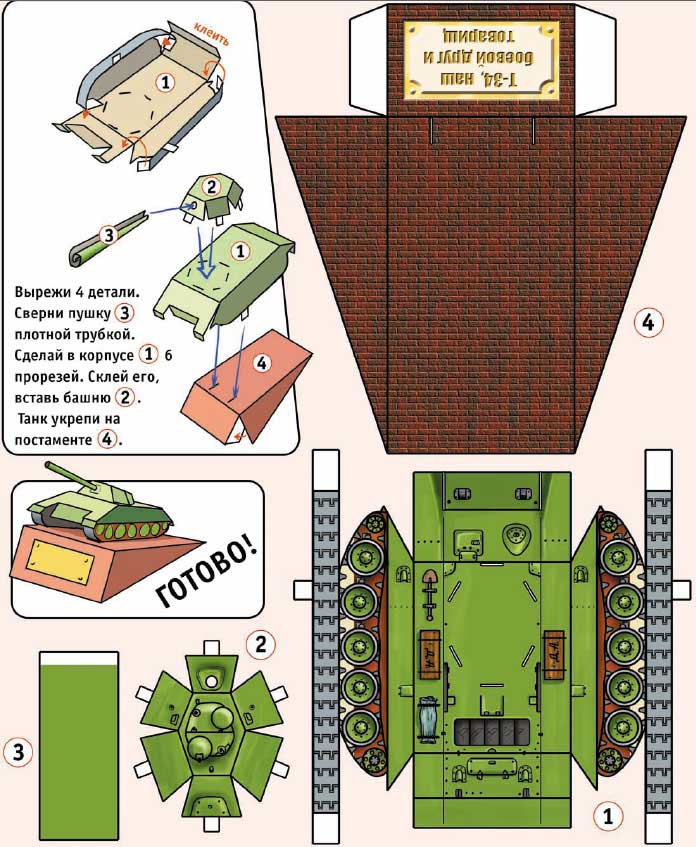 Тема 4.3:«Картон»4.3.7 Подвижная игрушка4.3.8 Подвижная игрушкаЦель: изготовить поделку через освоение приёмов работы с картоном и проволокой.Задачи:• формирование умений самостоятельно по контуру обводить и вырезать фигуру животного, используя шаблон;• развитие творческих способностей у учащихся;• воспитание аккуратности в выполнении работы, осторожного обращения при использовании с колюще – режущим инструментом и проволокой.Раздаточный материал: картон, шаблон, ножницы, проволока , цветные карандаши.Ход Организационный моментПриветствие и настрой на занятие.Вводная часть       Сегодня я предлагаю вам изготовить животных, с которыми вы встречались в цирке. Давайте их вспомним (учащиеся перечисляют животных,  которых видели в цирке). Отлично. Для этого нам понадобится: лист картона, вместо клея мы будем использовать проволоку для скрепления частей тела, цветные карандаши ,что бы сделать животное настоящим артистом цирка.III. Практическая часть1. Выбираем животное. Выкладываем шаблоны на картон с изнаночной стороны листа. Обводим.  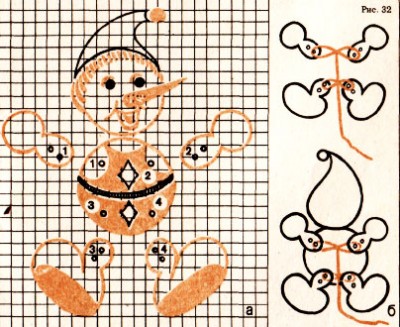 2. Теперь надо не спеша, аккуратно вырезать заготовки. 3. Разукрашиваем. 4. Скрепляем при помощи проволоки части тела( передние лапы с телом одной проволокой и задние лапы с телом другой).5.  Через середину проволоки соединяющих лапы проденем ещё одну проволоку, укрепим каждое соединение узлом. 6. Если дёрнуть  за конец проволоки, игрушка сразу оживёт, начнёт двигаться. Готово!IV. Заключительная часть Подведение итогов. Ответы на вопросы. Обмен опытом участников мастер-класса. Спасибо за внимание!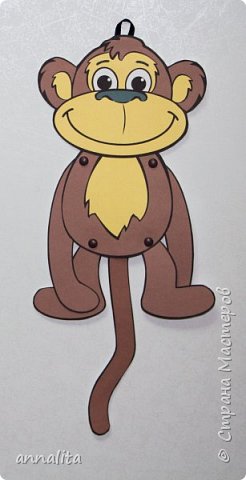 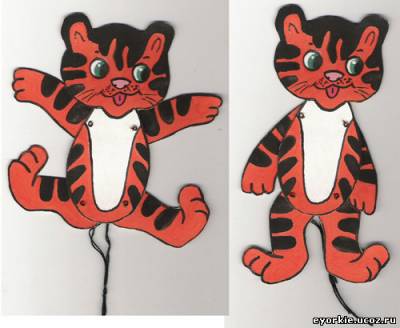 Тема 12:«Образовательно – творческое мероприятие»12.1 «Осенние каникулы» (игра на сплочение коллектива)Цель: Научить учащихся умению работать в команде, решать поставленные задачи коллективно, доверять и поддерживать друг друга. Задачи:1. Создать благоприятную  психологическую атмосферу в коллективе учащихся.2. Развивать навыки налаживать дружеские взаимоотношения между детьми, навыки сотрудничества и взаимодействия.3. Воспитывать уважение к членам коллектива, культуру поведения, умение высказывать свою точку зрения и слушать других.Перед началом игры мы с детьми рассуждали: Что такое команда? К чему она стремиться? Обязательно ли в команде все должны быть лучшими друзьями?Учащиеся сделали вывод, что в команде могут быть не только друзья, самое главное на время игры забыть все размолвки и сообща стремиться к одной цели – «Победе», ведь одна голова хорошо, а несколько - лучше.Учащиеся разделись на две команды и придумать название команд.1конкурс: Собери пазл (даны одинаковые пазлы, команда, которая, соберёт быстрее, получает «очко»)2конкурс: Угадайка(учащиеся должны были отгадать слова по признакам, за каждое угаданное слово балл)сладкий, желтый, Африка, кожура, растёт на пальме (банан)фрукт, делают сок, спелое, круглое, на дереве, садовое (яблоко)одежда, температура, после стирки, гладко, горячий пар (утюг)колёса, руль, кабина, мотор, небо, крылья (самолёт)колёса, руль, кабина, мотор, клаксон, дорога, права (машина)колёса, руль, лето, дети, спортивный, педали (велосипед)экран, клавиатура, игры, личный, есть у каждого, разговор, SMS (телефон)экран, клавиатура, игры, стоит дома, Ворд (компьютер)дорога, люди, машина, стой, безопасность, три глаза (светофор)желтый, дерево, чай, кислый (лимон)зелёный, много листьев, овощ, детей там ищут, квашеная (капуста)3конкурс:Разминка. Команды  получают не сложные задания, которые должны сделать. Кто быстрее.4конкурс: Чтецов (в течение 1 минуты командам надо было вспомнить стих, который по их мнению соперники не знают)5конкурс: Загадки (в течение 2 минут команды обсуждают ответ на загадку, если команда не отгадала у второй есть возможность получить дополнительный балл )Подведение итогов, рефлексия.ПРИЛОЖЕНИЕ 2ДИДАКТИЧЕСКИЙ МАТЕРИАЛПоделки из гофрированного картона. ЦветыМодели цветов, представленные здесь, выполнены из полосок гофрированного картона путём скручивания. Этот вид творчества называется квиллинг - бумагокручение. Гофрированный картон очень удобный материал. Он красиво смотрится, легко гнётся, хорошо держит форму. Технология выполнения работ очень простая. Сначала узкие полоски бумаги закручиваются вокруг шила или спицы, потом получившейся детали придаётся определённая форма, а затем подготовленные детали собираются в композицию. Материалы:
Цветнойгофрокартон, обычный картон, деревянные палочки (шпажки), клей, ножницы. Способ изготовления:	Нарисуйте шаблон лепестка. Один лепесток вписывается в прямоугольник с размерами 1,7х3,5 см. Для подсолнуха нужно 17 таких лепесточков.Вырежьте из картона желтого и коричневого цветов две полоски 0,5х50 см. каждая. Скрутите их вместе и сформируйте невысокий купол. Зафиксируйте клеем.Вырежьте из обычного картона круг диаметром 4 см.Приклейте по радиусу к нему палочку, а по окружности лепестки. Затем наклейте на них второй ряд лепестков со сдвигом.Из зеленого гофрокартона вырежьте листья и приклейте их к стеблю.ЦветокИз полоски 2,5х25 см. вырежьте полоски и скрутите из них диски - это будут лепестки - 5 штук.Из двух полосок контрастных цветов 0,5х12 см. скрутите сердцевину и сформируйте купол. Сделайте две такие сердцевины.Листья делаются тоже из полосок гофрированного картона зеленого цвета. Отрежьте полосы (0,5х25 см.) и сформируйте лист. Сделайте четыре таких листочка и приклейте их к палочке-стеблю. Рождественские сапожки-открыткиРождественская открытка “Два сапога-пара”, делаются очень просто. Ею можно украсить подарочек, написав на открытке теплые пожелания и прикрепив сапоги к упаковке. А можно просто, интересно и пред празднично провести время , украшая бумажные сапожки блестками, наклейками, аппликацией или рисуя на них зимние орнаменты.Материалы:Для поделки вам потребуется яркая двусторонняя бумага, на сам сапог, белая писчая бумага для имитации меха, гелиевые серебряные и золотые ручки, клей и ножницы. 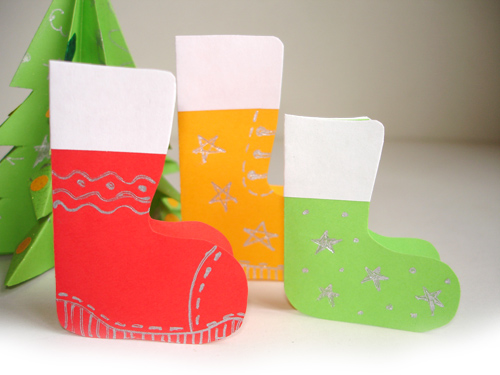  Способ изготовления:Сложите цветную бумагу пополам. Размер бумаги выбирайте исходя из ваших желаний. На фото маленькие открытки не более 5 сантиметров в высоту, но вы можете смастерить и полноценную открытку нормального размера.Вырежьте силуэт валенка или сапожка так, чтобы задняя линия голенища приходилась на линию сгиба.Вырежьте из белой бумаги полоску небольшой ширины.Разверните открытку и приклейте белую полоску на самый верх сапога. Согните открытку и обрежьте лишнюю белую бумагу.Теперь можно расписывать и украшать сапожки.Оригами. Елочка из бумаги к Новому годуМатериалы для поделки:Самое главное в этой поделке - выбрать красочную бумагу. Акварельная бумага очень плотная, труднее складывается, но эффект стоит того, чтобы потрудиться.Распрямляем получившуюся елку и можно украшать. Для украшения можно использовать конфетти, нарезанные дыроколом, золотой лак для волос, блестки и другую новогоднюю атрибутику.Закладки для книг своими рукамиМатериалы:
Цветная бумага. Клей, ножницы. Способ изготовления: Теперь берем цветную бумагу и занимаемся аппликацией.  Сюжеты могут быть самые разнообразные. Можно делать закладки к конкретным книгам.А можно выбрать сюжеты праздничные. Такие закладки будут приятным дополнением к подарочной книге. Дарите бабушке кулинарную книгу - вложите закладку с аппликацией в виде посуды,блюда или фрукта. Если маме на 8 марта - используйте цветочную тему, на день Валентина - сердечки, подарок для папы - машинку или галстук. Такая полезная вещица подойдет как оригинальный подарок к любому, даже самому необычному празднику.  Материалы:
Цветная реклама из глянцевого журнала, бусины, шпажка, ножницы, клей.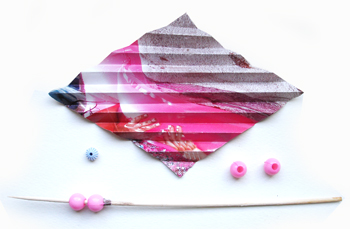  Способ изготовления:Найдите в глянцевом журнале страницы с яркой рекламой.Вырежьте два квадрата со сторонами 12 см. и 8 см.Каждый квадрат сложите гармошкой. Можно не расчерчивая по линейке: сначала пополам, потом еще пополам, а потом по намеченным линиям сгиба уже складывать с нужным расстоянием.Проколите шилом в середине гармошки дырочку для шпажки. Если осторожно, можно попробовать дыроколом.Теперь собираем бабочку:
На шпажку плотно надеваем бусинку с маленьким отверстием, затем вставляем большой квадрат, маленький, четыре бусины с большим отверстием, закрепляем снизу всю конструкцию. Для закрепления мы использовали узкую бумажную ленту намазанную клеем и обмотанную вокруг шпажки.Вставляем в букет - готово.Картонный вездеход.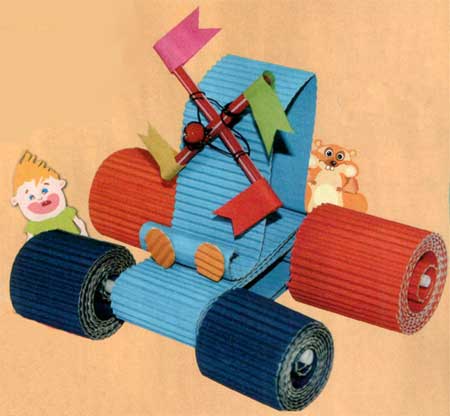 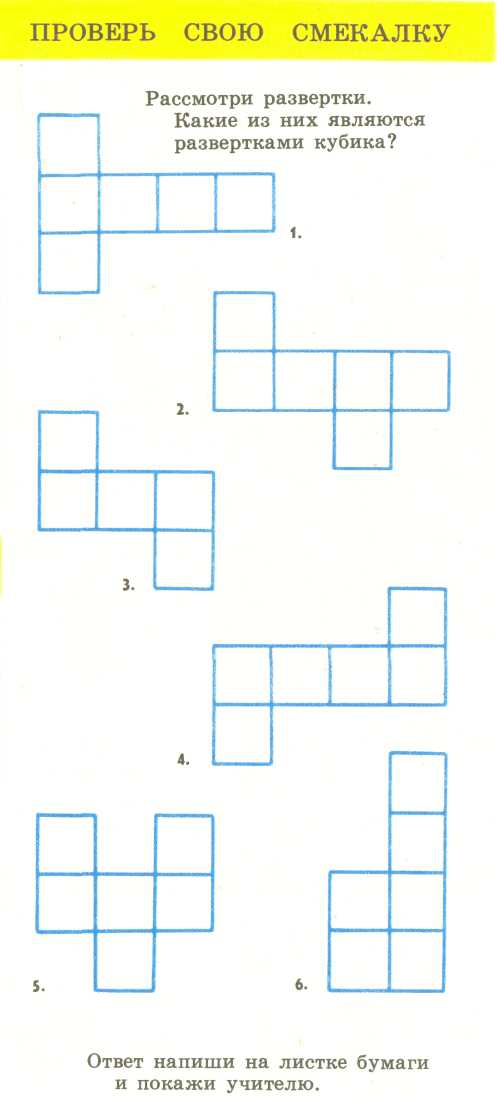 ЛАБИРИНТ №7
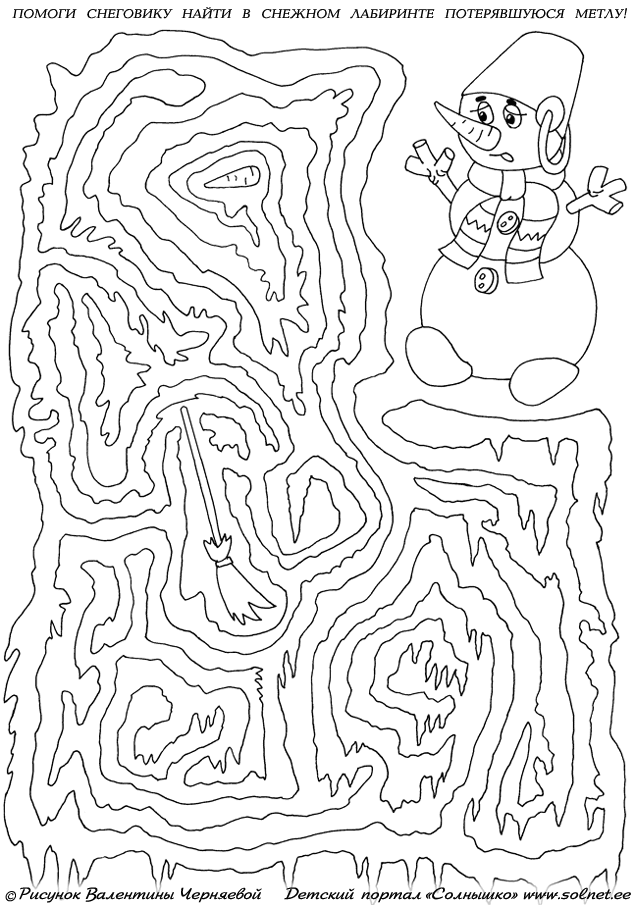 ПРИЛОЖЕНИЕ 3ЗНАКОМСТВО С НЕТРАДИЦИОННЫМИ МАТЕРИАЛАМИКлассификация нетрадиционных материалов.Бумага и картон:Техническая бумага, наждачная бумага.Изделия из картона (коробки, упаковки, стаканчики и др.)Гофрированный картон (трехслойный, пятислойный, упаковочный)Материалы:Природные (опилки, стружка, шпон, кожа, мех, крупа, вата и др.)Металл (проволока, жестяные банки, скрепки и др.)Пластмассы.Синтетические (синтепон, поролон, пенопласт, ПВХ и др.)Анализ свойств изучаемого материала.Происхождение или получение.Строение материала.Структурно-размерные показатели (толщина, жесткость, прочность, структура)Способность к изменениям при нагрузке и восстановлению первоначальной формы (упругость, гибкость).Оптические показатели (цвет, оттенок, светопроницаемость).Химические свойства (обработка, окраска, реакция на клей).При работе с нетрадиционными материалами нужно учитывать следующие факторы:Соответствие выбранного материала его возможностям;Соответствие формы изделия и его назначению;Пропорциональность и соразмерность частей;Красота и выразительность;Общее композиционное решение.Знакомство с материалами. Картон.Гофрированный картонОсновные технологические приемы:Нарезание на полоски;Расслаивание;Торцевание.Материалы:Цветной картонПолоски гофрированной бумагиКлей ПВА.Инструменты:Карандаш.Ножницы.Линейка.Порядок выполнения работы:Выбрать эскиз.Подготовить фон.Нарезать полоски из гофрированного картона.Перенести рисунок на фон.Выложить полоски картона по рисунку.Наклеить полоски по контуру рисунка.Оформить работу дополнительными деталями.Процесс выполнения работы:Эскиз для работы нужно выбрать простой по изображению, четкий, лаконичный.В зависимости от рисунка тиснения картон можно нарезать на полоски вдоль или поперек.Ширина полосы может быть различной. Чем шире полоска, тем объемнее, глубже изображение.Перенести рисунок на фон можно следующими способами:Через копировальную бумагу;По шаблону;Наклеивать полоски по линии рисунка.Технология наклеивания полосок может быть двух видов:- клей наносится на фон по контуру рисунка;- клей наносится на полоску бумаги.	Если удалить слой бумаги с картонной полоски с обеих сторон, получиться заготовка высокой гибкости. Ее можно использовать для оформления круга, овала, завитка или любой другой формы со сложными очертаниями.	Картон можно также прорезать, снимая слой бумаг и обнажая гофры или же глубоко залегающий слой гладкой бумаги. Картон можно прорезать до второго ровного слоя, тогда изделие будет более рельефным, изображение глубоким.Работа с бросовым материаломИзделия из коробок.	Коробка- это уже объемное изделие. Прежде чем приступить к работе, необходимо определиться, что мы хотим получить в конечном итоге. Изделие может состоять из одной базовой формы или из нескольких составляющих. Конструкции, состоящие из нескольких коробок, можно разделить на две группы:Состоящие из совершенно одинаковых коробок. В этом случае имеет значение расположение коробок относительно друг друга, меняя которое, можно получить самые разнообразные формы изделия.Состоящие из разных по величине и форме коробок.Начинать работу по созданию образа лучше с одной коробки. Располагают коробку в зависимости от ее формы горизонтально или вертикально.	Оформляют коробку путем оклеивания, обертывания или  росписи красками. Оклеивание:Если форма небольшая на тонкую цветную бумагу накладывают коробку и как бы пеленают ее этим листком. Выкройку для большой коробки делают частями для каждой стороны отдельно.  Для оклеивания подходит только тонкая новая бумага.Обертывание:		Заворачивают коробки по-разному, в зависимости от выбранного образа: конфета, подарок, бандероль. Обертывать коробки способом «конфета» или «подарок» лучше всего гофрированной бумагой. Для способа «бандероль» подойдет любая цветная бумага.		После того как коробки оклеены их собирают в необходимую конструкцию, склеивая между собой и делают дальнейшее оформление.РАЗДЕЛ 1. КОМПЛЕКС ОСНОВНЫХ ХАРАКТЕРИСТИК ПРОГРАММЫ1.1. Пояснительная записка ……………………………………………………1.2. Цель и задачи программы …………………………………………………ПРОГРАММА МОДУЛЯ 1 ……………………………………………………..         Пояснительная записка ……………………………………………………...         Учебный план …………………………………………………………………     Учебно-тематический план ………………………………………………….    Содержание Модуля 1…………………………………………………………    Оценочные материалы………………………………………………………..ПРОГРАММА МОДУЛЯ 2……………………………………………………..Пояснительная записка ……………………………………………………...Учебный план …………………………………………………………………     Учебно-тематический план ………………………………………………….    Содержание Модуля 1…………………………………………………………     Оценочные материалы……………………………………………………….РАЗДЕЛ 2. КОМПЛЕКС ОРГАНИЗАЦИОННО-ПЕДАГОГИЧЕСКИХ УСЛОВИЙ …………………………………………………………………………...2.1. Календарный учебный график ……………………………………………2.2. Условия реализации программы …………………………………………2.3. Формы аттестации / контроля …………………………………………….2.4. Оценочные материалы ……………………………………………………..2.5. Методические материалы ………………………………………………….2.6. Список используемой литературы ……………………………………….ПРИЛОЖЕНИЕ 1   Методические материалы …………………………………ПРИЛОЖЕНИЕ 2 Дидактические материалы………………………………….336779111521262627283237434445454646484970Название  разделаМодуль 1Модуль 1Модуль 1Модуль 1Модуль 1Модуль 1Модуль 1Всего часовпо программеВсего часовпо программеНазвание  разделаПервичное моделирование и конструированиеПервичное моделирование и конструированиеПервичное моделирование и конструированиеПервичное моделирование и конструированиеПервичное моделирование и конструированиеПервичное моделирование и конструированиеПервичное моделирование и конструированиеВсего часовпо программеВсего часовпо программеНазвание  раздела1 полугодие1 полугодие1 полугодие2 полугодие2 полугодие2 полугодиеВсего недель/часовВсего часовпо программеВсего часовпо программеНазвание  разделаВсего недельВсего часовАтт.Всего недельВсего часовАтт.Всего недель/часовВсего часовпо программеВсего часовпо программеВводное занятие. 131/333Блок 1Блок 1Блок 1Блок 1Блок 1Блок 1Блок 1Блок 1Блок 1Блок 1Приемы направленного мышления393/93/99Блок 2Блок 2Блок 2Блок 2Блок 2Блок 2Блок 2Блок 2Блок 2Блок 2Графическая подготовка с элементами геометрии. 4124/124/1212Блок 3Блок 3Блок 3Блок 3Блок 3Блок 3Блок 3Блок 3Блок 3Блок 3Знакомство с материалами. Промежуточная аттестация по итогам 1 полугодия927351514/4214/4242Блок 4Блок 4Блок 4Блок 4Блок 4Блок 4Блок 4Блок 4Блок 4Блок 4Работа с конструктором131/31/33Блок 5 Блок 5 Блок 5 Блок 5 Блок 5 Блок 5 Блок 5 Блок 5 Блок 5 Блок 5 Работа с бросовым материалом4124/124/1212Блок 6Блок 6Блок 6Блок 6Блок 6Блок 6Блок 6Блок 6Блок 6Блок 6Моделирование транспортных средств393/93/99Блок 7Блок 7Блок 7Блок 7Блок 7Блок 7Блок 7Блок 7Блок 7Блок 7Макетирование архитектурных сооружений4124/124/1212Блок 8Блок 8Блок 8Блок 8Блок 8Блок 8Блок 8Блок 8Блок 8Блок 8Конструирование с элементами творческого технического задания (ТТЗ) 262/62/66Промежуточная аттестация по результатам освоения Модуля 1131/31/33Блок 9Блок 9Блок 9Блок 9Блок 9Блок 9Блок 9Блок 9Блок 9Блок 9Творческая мастерская6186/186/1818Всего по модулю:Всего недель/часов за первый модуль (с учетом часов на прохождение аттестации)Всего недель/часов за первый модуль (с учетом часов на прохождение аттестации)Всего недель/часов за первый модуль (с учетом часов на прохождение аттестации)Всего недель/часов за первый модуль (с учетом часов на прохождение аттестации)Всего недель/часов за первый модуль (с учетом часов на прохождение аттестации)Всего недель/часов за первый модуль (с учетом часов на прохождение аттестации)45/12945/129129№п/пСодержание: наименование разделов и темТеорияПрактикаВсего часовФормы контроляМетодическое обеспечениеДатапроведенияКоррекцияВводное занятие.3-3Беседа; опрос по ТБНаглядные пособия; инструкции по ТБ1Приемы направленного мышления369Беседа; опрос; непрямой контроль; взаимоконтроль 1.1Мышление как навык метод рисунка Прием ПМИ (плюс, минус, интересно)123Беседа; опрос; непрямой контроль; взаимоконтроль Технические средства обучения;1.2Прием АВВ (альтернатива, возможности, выбор) Прием РВФ (рассмотри все факторы)123Беседа; опрос; непрямой контроль; взаимоконтроль Технические средства обучения; наглядные пособия1.3Метод «Думательные шляпы»123Беседа; опрос; непрямой контроль; взаимоконтроль Технические средства обучения; наглядные пособия 2Графическая подготовка с элементами геометрии.4812Беседа; опрос; непрямой контроль; взаимоконтроль 2.1Геометрические линии. Параллельные и пересекающиеся линии.123Беседа; опрос; непрямой контроль; взаимоконтроль Технические средства обучения; наглядные пособия2.2Геометрические фигуры (квадрат, прямоугольник, круг, окружность)123Беседа; опрос; непрямой контроль; взаимоконтроль Наглядные пособия2.3Силуэт предмета. Прием "Дробление – объединение"Разрезные складные игры (танграм)123Беседа; опрос; непрямой контроль; взаимоконтроль Наглядные пособия2.4Графические изображения: чертеж, рисунок, эскиз. Поделки из бумаги при помощи геометрических фигур.123Беседа; опрос; непрямой контроль; взаимоконтроль Наглядные пособия; инструкционные карты3Знакомство с материалами142842Беседа; непрямой контроль; взаимоконтроль; презентация творческих работ; тестирование; комбинированный опрос3.1Природные материалы123Беседа; непрямой контроль; взаимоконтроль; презентация творческих работ; тестирование; комбинированный опрос3.1.1Виды, свойства, способы обработки природных материалов. «По замыслу».123Беседа; непрямой контроль; взаимоконтроль; презентация творческих работ; тестирование; комбинированный опросТехнические средства обучения3.2Бумага51015Беседа; непрямой контроль; взаимоконтроль; презентация творческих работ; тестирование; комбинированный опрос3.2.1Виды бумаги. Свойства и назначение. Способы обработки бумаги. Инструменты при работе с бумагой. Разметка по шаблону и трафарету123Беседа; непрямой контроль; взаимоконтроль; презентация творческих работ; тестирование; комбинированный опросТехнические средства обучения3.2.2 Разметка сгибанием. Разметка симметричных, асимметричных и нескольких одинаковых деталей. Летающие модели «Самолетики»123Беседа; непрямой контроль; взаимоконтроль; презентация творческих работ; тестирование; комбинированный опросНаглядные пособия; раздаточный материал3.2.3Способы соединения деталей: неразъемное соединение и разъемное щелевое соединение. «Елочка»123Беседа; непрямой контроль; взаимоконтроль; презентация творческих работ; тестирование; комбинированный опросДидактический материал; наглядные пособия3.2.4Обработка бумаги сминанием. Метод фокальных объектов: правила и этапы. «Фрукты на блюде».123Беседа; непрямой контроль; взаимоконтроль; презентация творческих работ; тестирование; комбинированный опросДидактический материал; наглядные пособия3.2.5Обработка бумаги сгибанием. Оригами «Самолет».123Беседа; непрямой контроль; взаимоконтроль; презентация творческих работ; тестирование; комбинированный опросНаглядные пособия; раздаточный материал3.3Картон 61218Беседа; непрямой контроль; взаимоконтроль; презентация творческих работ; тестирование; комбинированный опрос3.3.1Виды, свойства, способы обработки картона. Динамическая игрушка «Лисичка».123Беседа; непрямой контроль; взаимоконтроль; презентация творческих работ; тестирование; комбинированный опросТехнические средства обучения3.3.2Сувенир «Новый год к нам идет»123Беседа; непрямой контроль; взаимоконтроль; презентация творческих работ; тестирование; комбинированный опросНаглядные пособия; раздаточный материал 3.3.3Промежуточная аттестация по итогам 1полугодия123Беседа; непрямой контроль; взаимоконтроль; презентация творческих работ; тестирование; комбинированный опросНаглядные пособия; раздаточный материал3.3.4Поделки из картона клеевым способом «Вездеход».123Беседа; непрямой контроль; взаимоконтроль; презентация творческих работ; тестирование; комбинированный опросНаглядные пособия; раздаточный материал3.3.5Поделки из картона щелевым способом. «Вертолет».123Беседа; непрямой контроль; взаимоконтроль; презентация творческих работ; тестирование; комбинированный опросНаглядные пособия; раздаточный материал3.3.6Игрушки дергунчики123Беседа; непрямой контроль; взаимоконтроль; презентация творческих работ; тестирование; комбинированный опросНаглядные пособия; раздаточный материал3.3.6Игрушки дергунчики123Беседа; непрямой контроль; взаимоконтроль; презентация творческих работ; тестирование; комбинированный опросНаглядные пособия; раздаточный материал3.4Проволока 246Беседа; непрямой контроль; взаимоконтроль; презентация творческих работ; тестирование; комбинированный опрос3.4.1 Виды проволоки. Способы обработки, инструменты.123Беседа; непрямой контроль; взаимоконтроль; презентация творческих работ; тестирование; комбинированный опросТехнические средства обучения3.4.2Плетение из проволоки.123Беседа; непрямой контроль; взаимоконтроль; презентация творческих работ; тестирование; комбинированный опросТехнические средства обучения4Работа с конструктором123Беседа; непрямой контроль; презентация творческих работНаглядные пособия; раздаточный материал4.1Виды конструкторов. Поделки из конструкторов. «По замыслу».123Беседа; непрямой контроль; презентация творческих работНаглядные пособия;раздаточный материал5Работа с бросовым материалом4812Беседа; непрямой контроль; взаимоконтроль; презентация творческих работ; комбинированный опрос5.1Что относится к бросовому материалу, как его собирать. Инструменты для работы с бросовым материалом. «Сороконожка».123Беседа; непрямой контроль; взаимоконтроль; презентация творческих работ; комбинированный опрос5.2Способы обработки и соединения деталей из различного бросового материала. «Паровоз».123Беседа; непрямой контроль; взаимоконтроль; презентация творческих работ; комбинированный опросТехнические средства обучения; наглядные пособия5.3Способы обработки и соединения деталей из различного бросового материала. «Карандашница».123Беседа; непрямой контроль; взаимоконтроль; презентация творческих работ; комбинированный опросНаглядные пособия5.4Способы обработки и соединения деталей из различного бросового материала. «Бильбоке»123Беседа; непрямой контроль; взаимоконтроль; презентация творческих работ; комбинированный опросНаглядные пособия6Моделирование транспортных средств369Беседа; непрямой контроль; взаимоконтроль; презентация творческих работ; комбинированный опрос6.1Моделирование транспортных средств из бросового материала. Соединяем отличные по материалу деталей123Беседа; непрямой контроль; взаимоконтроль; презентация творческих работ; комбинированный опросТехнические средства обучения; наглядные пособия6.2Моделирование по чертежам. Условные обозначения, используемые в чертежах. «Трактор». Изготовление чертежа «Трактора»123Беседа; непрямой контроль; взаимоконтроль; презентация творческих работ; комбинированный опрос6.3Вырезывание и склеивание деталей. Окончательное оформление модели трактора.123Беседа; непрямой контроль; взаимоконтроль; презентация творческих работ; комбинированный опросТехнические средства обучения; чертеж7Макетирование архитектурных сооружений4812Беседа; непрямой контроль; взаимоконтроль; презентация творческих работ; комбинированный опрос7.1Архитектура. Виды, стили архитектуры. «По замыслу»123Беседа; непрямой контроль; взаимоконтроль; презентация творческих работ; комбинированный опросТехнические средства обучения; раздаточный материал7.2Макетирование с использованием бросового материала. Выбор темы макета Изготовление деталей, соблюдая масштаб.123Беседа; непрямой контроль; взаимоконтроль; презентация творческих работ; комбинированный опросНаглядные пособия7.3Макетирование с помощью чертежей. Дом. Перенос чертежа на бумагу. 123Беседа; непрямой контроль; взаимоконтроль; презентация творческих работ; комбинированный опрос7.4Сборка и оформление дома123Беседа; непрямой контроль; взаимоконтроль; презентация творческих работ; комбинированный опрос8Конструирование с элементами творческого технического задания (ТТЗ)369Беседа; непрямой контроль; презентация творческих работ; комбинированный опрос8.1Конструирование по образцу с элементами ТТЗ123Беседа; непрямой контроль; презентация творческих работ; комбинированный опросНаглядные пособия8.2Конструирование по условию с элементами ТТЗ123Беседа; непрямой контроль; презентация творческих работ; комбинированный опросИнструкционные карты 8.3Промежуточная аттестация  по итогам освоения Модуля 1123Итоговый контроль; непрямой контроль; выставка работ Инструкционные карты9Творческая мастерская612189.1Изготовление творческих работ «Забавные животные» 123Практическая работаСхемы, справочное пособие9.2Изготовление творческих работ «Всем на свете нужен дом» 123Практическая работаСхемы, справочное пособие9.3Изготовление творческих работ «Подвижная игрушка» 123Практическая работаСхемы, справочное пособие9.4Изготовление творческих работ «Полет на луну» 123Практическая работаСхемы, справочное пособие9.5Изготовление творческих работ «Веселый паучок» 123Практическая работаСхемы, справочное пособие9.6Выставка и защита творческих работ учащихся объединения123Практическая работаСхемы, справочное пособиеВсего 43861299.1 Забавные животные        Практическая работа: Уроки мастерства через освоение приемов работы с гофрокартоном.9.2 «Всем на свете нужен дом»       Практическая работа: уроки мастерства через освоение приемов работы с чертежами– «бумагопластика».9.3 Подвижная игрушка       Практическая работа: уроки мастерства через освоение приемов работы с картоном и проволокой.9.4 «Полет на луну»       Практическая работа: урок мастерства через освоение приемов работы с бросовым материалом.9.5 «Веселый паучок»       Практическая работа: урок мастерства через освоение приемов работы с фольгой.9.6 Выставка и защита творческих работ учащихся объединения         Проведение выставки. Защита работ.№п/пКритерии оценивания работы Максимальное кол-во баллов1Организация рабочего места:- подготовка материала, инструмента и приспособлений;- соблюдение норм техники безопасности.32Последовательность выполнения:- расположение шаблонов-перенесение шаблонов на картон- вырезание - оформление деталей при помощи карандашей и бросового материала- работа с проволокой- соединение деталей при помощи проволоки33Аккуратность- качество выполнения работы34Творческий подход- оригинальность оформления,3Итого:12№Ф. И. учащегосяКритерии оценкиКритерии оценкиКритерии оценкиКритерии оценкиКритерии оценки№Ф. И. учащегосяТБПоследовательность выполненияаккуратностьтворческий подходвсего баллов123456789101112№ п/пФамилия и имя учащегосяБаллыАттестован/неаттестованСредний балл№п/пКритерии оценивания работы Максимальное кол-во баллов1Организация рабочего места:- подготовка материала, инструмента и приспособлений;- соблюдение норм техники безопасности.32Последовательность выполнения:-порядок действий;-соблюдение масштаба;- оформление деталей - соединение деталей 33Аккуратность- качество выполнения работы34Творческий подход- оригинальность оформления,3Итого:12Модуль 2Простейшая конструкторская деятельностьМодуль 2Простейшая конструкторская деятельностьМодуль 2Простейшая конструкторская деятельностьМодуль 2Простейшая конструкторская деятельностьМодуль 2Простейшая конструкторская деятельностьМодуль 2Простейшая конструкторская деятельностьМодуль 2Простейшая конструкторская деятельностьМодуль 2Простейшая конструкторская деятельностьМодуль 2Простейшая конструкторская деятельностьМодуль 2Простейшая конструкторская деятельностьМодуль 2Простейшая конструкторская деятельностьМодуль 2Простейшая конструкторская деятельностьМодуль 2Простейшая конструкторская деятельностьМодуль 2Простейшая конструкторская деятельностьМодуль 2Простейшая конструкторская деятельностьМодуль 2Простейшая конструкторская деятельностьМодуль 2Простейшая конструкторская деятельностьМодуль 2Простейшая конструкторская деятельностьМодуль 2Простейшая конструкторская деятельностьМодуль 2Простейшая конструкторская деятельностьМодуль 2Простейшая конструкторская деятельностьВводное занятие. 111133331/33Блок 1Блок 1Блок 1Блок 1Блок 1Блок 1Блок 1Блок 1Блок 1Блок 1Блок 1Блок 1Блок 1Блок 1Блок 1Блок 1Блок 1Блок 1Блок 1Блок 1Блок 1Графическая подготовка с элементами геометрииГрафическая подготовка с элементами геометрии6666181818186/1818Блок 2Блок 2Блок 2Блок 2Блок 2Блок 2Блок 2Блок 2Блок 2Блок 2Блок 2Блок 2Блок 2Блок 2Блок 2Блок 2Блок 2Блок 2Блок 2Блок 2Блок 2Свойства материалов. Промежуточная аттестация по итогам 1 полугодияСвойства материалов. Промежуточная аттестация по итогам 1 полугодияСвойства материалов. Промежуточная аттестация по итогам 1 полугодия10101010303030303333171751 27/8181Блок 3Блок 3Блок 3Блок 3Блок 3Блок 3Блок 3Блок 3Блок 3Блок 3Блок 3Блок 3Блок 3Блок 3Блок 3Блок 3Блок 3Блок 3Блок 3Блок 3Блок 3Конструирование с элементами творческого задания (ТТЗ)Конструирование с элементами творческого задания (ТТЗ)Конструирование с элементами творческого задания (ТТЗ)Конструирование с элементами творческого задания (ТТЗ)3393/99Итоговая аттестация по результатам освоения программыИтоговая аттестация по результатам освоения программыИтоговая аттестация по результатам освоения программыИтоговая аттестация по результатам освоения программы1131/33Блок 6Блок 6Блок 6Блок 6Блок 6Блок 6Блок 6Блок 6Блок 6Блок 6Блок 6Блок 6Блок 6Блок 6Блок 6Блок 6Блок 6Блок 6Блок 6Блок 6Блок 6Уроки мастерстваУроки мастерстваУроки мастерстваУроки мастерства66186/1818Всего по модулю:Всего по модулю:Всего по модулю:Всего по модулю:Всего недель/часов за второй модуль (с учетом часов на прохождение аттестации)Всего недель/часов за второй модуль (с учетом часов на прохождение аттестации)Всего недель/часов за второй модуль (с учетом часов на прохождение аттестации)Всего недель/часов за второй модуль (с учетом часов на прохождение аттестации)Всего недель/часов за второй модуль (с учетом часов на прохождение аттестации)Всего недель/часов за второй модуль (с учетом часов на прохождение аттестации)Всего недель/часов за второй модуль (с учетом часов на прохождение аттестации)Всего недель/часов за второй модуль (с учетом часов на прохождение аттестации)Всего недель/часов за второй модуль (с учетом часов на прохождение аттестации)Всего недель/часов за второй модуль (с учетом часов на прохождение аттестации)Всего недель/часов за второй модуль (с учетом часов на прохождение аттестации)Всего недель/часов за второй модуль (с учетом часов на прохождение аттестации)Всего недель/часов за второй модуль (с учетом часов на прохождение аттестации)Всего недель/часов за второй модуль (с учетом часов на прохождение аттестации)Всего недель/часов за второй модуль (с учетом часов на прохождение аттестации)45/129129№п/пСодержание: наименование разделов и темТеорияПрактикаВсего часовФормы контроляМетодическое обеспечениеДатапроведенияКоррекцияВводное занятие.3-3Беседа; опрос по ТБНаглядные пособия; инструкции по ТБ1Графическая подготовка с элементами геометрии.61218Беседа; устный опрос; непрямой контроль; взаимоконтроль 1.1Чертеж. Линии используемые в чертежах. Виды чертежей. Чтение чертежей.123Беседа; устный опрос; непрямой контроль; взаимоконтроль Технические средства обучения; наглядные пособия; чертеж1.2Макетирование с помощью чертежей. Дом. Перенос чертежа на бумагу. Сборка и оформление дома.123Беседа; устный опрос; непрямой контроль; взаимоконтроль Наглядные пособия; чертеж; раздаточный материал1.3Моделирование по чертежам. Изготовление чертежа «Экскаватора»123Беседа; устный опрос; непрямой контроль; взаимоконтроль Наглядные пособия; чертеж; раздаточный материал1.4Изготовление чертежа отдельных деталей «Экскаватора»Вырезывание и склеивание деталей. Окончательное оформление работы. 123Беседа; устный опрос; непрямой контроль; взаимоконтроль Наглядные пособия; чертеж; раздаточный материал1.5Шаблон. Обозначения, используемые в шаблонахШаблоны геометрических фигур (круг, окружность, квадрат, прямоугольник). Изготовление шаблонов123Беседа; устный опрос; непрямой контроль; взаимоконтроль Наглядные пособия; раздаточный материал1.6Силуэт предмета. Прием «Дробление - объединение». Разрезные складные игры «Танграм».123Беседа; устный опрос; непрямой контроль; взаимоконтроль Наглядные пособия; раздаточный материал2Свойства материалов306090Беседа; непрямой контроль 2.1Природные материалы246Беседа; непрямой контроль 2.1.1Виды, свойства и назначение. Способы обработки природных материалов. Инструменты при работе с природными материалами.123Беседа; непрямой контроль Технические средства обучения; наглядные пособия2.1.2«По замыслу».123Беседа; непрямой контроль 2.2Бумага510152.2.1Виды бумаги. Свойства и назначение. Способы обработки бумаги. Инструменты при работе с бумагой123Беседа; непрямой контроль; взаимоконтроль; презентация творческих работ; тестирование; комбинированный опросТехнические средства обучения; наглядные пособия 2.2.2Разметка сгибанием. Разметка симметричных, асимметричных и нескольких одинаковых деталей. Летающие модели «Ракетоплан»123Беседа; непрямой контроль; взаимоконтроль; презентация творческих работ; тестирование; комбинированный опросНаглядные пособия; раздаточный материал2.2.3«Ракетоплан» сборка, покраска123Беседа; непрямой контроль; взаимоконтроль; презентация творческих работ; тестирование; комбинированный опросНаглядные пособия; раздаточный материал2.2.4Свет и цвет. Сочетание цветов. Способы соединения деталей плетением «птичка»123Беседа; непрямой контроль; взаимоконтроль; презентация творческих работ; тестирование; комбинированный опросДидактический материал; 2.2.5Модульное конструирование123Беседа; непрямой контроль; взаимоконтроль; презентация творческих работ; тестирование; комбинированный опросНаглядные пособия; раздаточный материал2.3Фольга 3692.3.1Виды. Свойства. Инструменты при работе с фольгой123Беседа; непрямой контроль; презентация творческих работТехнические средства обучения2.3.2Скручивание фигурок из фольги123Беседа; непрямой контроль; презентация творческих работНаглядные пособия; раздаточный материал 2.3.3Промежуточная аттестация по итогам 1полугодия123тестирование2.4Картон510152.4.1Виды, свойства, способы обработки картона. 123Беседа; непрямой контроль; взаимоконтроль; презентация творческих работТехнические средства обучения2.4.2Поделки из картона клеевым способом «Грузовик».123Беседа; непрямой контроль; взаимоконтроль; презентация творческих работНаглядные пособия; раздаточный материал2.4.3Поделки из картона клеевым способом «Экскаватор».123Беседа; непрямой контроль; взаимоконтроль; презентация творческих работНаглядные пособия; раздаточный материал2.4.4Поделки из картона клеевым способом «Робот» 123Беседа; непрямой контроль; взаимоконтроль; презентация творческих работНаглядные пособия; раздаточный материал2.4.5Поделки из картона клеевым способом «Бульдозер».123Беседа; непрямой контроль; взаимоконтроль; презентация творческих работИнструкционные карты2.5Проволока 246Беседа; непрямой контроль; взаимоконтроль; презентация творческих работ2.5.1Виды проволоки. Способы обработки, инструменты.123Беседа; непрямой контроль; взаимоконтроль; презентация творческих работТехнические средства обучения; наглядные пособия2.5.2Каркасы. Соединение деталей. Плоские и объемные изделия. Плетение из проволоки123Беседа; непрямой контроль; взаимоконтроль; презентация творческих работНаглядные пособия; раздаточный материал;инструкционные карты2.6Синтетические материалы4812Беседа; непрямой контроль; презентация творческих работ2.6.1Виды материалов. Свойства. Возможное использование в конструировании123Беседа; непрямой контроль; презентация творческих работНаглядные пособия;раздаточный материал2.6.2Поделки из синтетического материала «По условию».123Беседа; непрямой контроль; презентация творческих работНаглядные пособия;раздаточный материал2.6.3Поделки из синтетического материала «По замыслу».123Беседа; непрямой контроль; презентация творческих работТехнические средства обучения2.6.4Поделки из синтетического материала «По модели».123Беседа; непрямой контроль; презентация творческих работНаглядные пособия;раздаточный материал2.7Работа с бросовым материалом51015Беседа; непрямой контроль; взаимоконтроль; презентация творческих работ; комбинированный опрос2.7.1Что относится к бросовому материалу, сбор, сортировка. Инструменты для работы с бросовым материалом.123Беседа; непрямой контроль; взаимоконтроль; презентация творческих работ; комбинированный опросНаглядные пособия;раздаточный материал2.7.2Способы обработки и соединения деталей из различного бросового материала «По замыслу».123Беседа; непрямой контроль; взаимоконтроль; презентация творческих работ; комбинированный опросТехнические средства обучения; наглядные пособия2.7.3Последовательность создания макета на заданную тему. Разработка проекта. Изготовление и оформление основания.123Беседа; непрямой контроль; взаимоконтроль; презентация творческих работ; комбинированный опрос2.7.4Изготовление и оформление деталей. Окончательная сборка и оформление макета.123Беседа; непрямой контроль; взаимоконтроль; презентация творческих работ; комбинированный опросНаглядные пособия2.7.5Моделирование транспортных средств из бросового материала. Соединяем отличные по материалу детали «Танк»123Беседа; непрямой контроль; взаимоконтроль; презентация творческих работ; комбинированный опросНаглядные пособия;раздаточный материал3Конструирование с элементами творческого технического задания (ТТЗ)4812Беседа; непрямой контроль; презентация творческих работ3.1Конструирование по образцу с элементами ТТЗ123Беседа; непрямой контроль; презентация творческих работНаглядные пособия3.2Конструирование по модели с элементами ТТЗ123Беседа; непрямой контроль; презентация творческих работНаглядные пособия3.3Конструирование по условию с элементами ТТЗ123Беседа; непрямой контроль; презентация творческих работИнструкционные карты3.4Итоговая  аттестация по результатам освоения программы. 123Беседа; непрямой контроль; взаимоконтроль; выставка работИнструкционные карты; дидактический материал4Уроки мастерства612184.1Изготовление творческих работ «Ракетоплан» 123Практическая работаСхемы, справочное пособие4.2Изготовление машины 123Практическая работаСхемы, справочное пособие4.3Изготовление творческих работ «Дом – копилка» 123Практическая работаСхемы, справочное пособие4.4 Изготовление творческих работ «Робот Валли» 123Практическая работаСхемы, справочное пособие4.5Изготовление творческих работ «Наша вселенная «по замыслу» 123Практическая работаСхемы, справочное пособие4.6Выставка и защита творческих работ учащихся объединения.123Практическая работаСхемы, справочное пособиеВсего 43861294.1 «Ракетоплан» (уроки мастерства через освоение приемов работы с бумагой – «бумагопластика»).4.2 Изготовление машины (уроки мастерства через освоение приемов работы с бумагой – «бумагопластика»).4.3 «Дом – копилка» (уроки мастерства через освоение приемов работы с бросовым материалом).4.4 «Робот Валли»(уроки мастерства через освоение приемов работы с картоном).4.5 Наша вселенная «по замыслу»(уроки мастерства через освоение приемов работы с фольгой)4.6 Выставка и защита творческих работ учащихся объединения.№п/пКритерии оценивания работы Максимальное кол-во баллов1Организация рабочего места:- подготовка материала, инструмента и приспособлений;- соблюдение норм техники безопасности.32Последовательность выполнения:-перенесение чертежа на картон при помощи карандаша и линейки - вырезание - оформление деталей при помощи карандашей и бросового материала- соединение деталей при помощи клея33Соблюдение масштаба34Творческий подход- оригинальность оформления, Аккуратность- качество выполнения работы3Итого:12№Ф. И. учащегосяКритерии оценкиКритерии оценкиКритерии оценкиКритерии оценкиКритерии оценки№Ф. И. учащегосяТБПоследовательность выполненияСоблюдение масштабатворческий подход, аккуратностьвсего баллов123456789111№ п/пФамилия и имя учащегосяБаллыАттестован/неаттестованСредний балл№п/пКритерии оценивания работы Максимальное кол-во баллов1Организация рабочего места:- подготовка материала, инструмента и приспособлений;- соблюдение норм техники безопасности.32Последовательность выполнения:-порядок действий;-соблюдение масштаба;- оформление деталей - соединение деталей 33Аккуратность- качество выполнения работы34Творческий подход- оригинальность оформления,3Итого:12№НаименованиемодуляВозраст учащихся (лет)Продолжи-тельностьзанятий(ак. час)Периодичность занятийЧасов по модулю в годВсего часов по модулю1I«Первоначальные моделирование и конструирование»7-8311291292II«Простейшая конструкторская деятельность»8-1031129129Год обучениясентябрьсентябрьсентябрьсентябрьоктябрьоктябрьоктябрьоктябрьоктябрьноябрьноябрьноябрьноябрьдекабрьдекабрьдекабрьдекабрьдекабрьянварьянварьянварьянварьянварьфевральфевральфевральфевральмартмартмартмартмартапрельапрельапрельапрельапрельмаймаймаймаймайиюньиюньиюньиюньиюльиюльиюльиюльиюльавгуставгуставгуставгустВсего недель/часовВсего часов по программе12345678991011121314151617181920212222232425262728293031323334353536373839404142434445464748495051521 год 33333333333333333333333333333333333333333333345/1292582 год 33333333333333333333333333333333333333333333345/129258Наглядные пособияМатериалыИнструментыПлакатыБумага, картонКарандашТаблицыПроволокаЛинейкаКарточкиПластилинНожницыРебусы, кроссвордыЛаки – краскиШилоШаблоныВатные дискиНожиЧертежиВатные палочкиИнструкционные картыТехнологические карты+-1    вкусно2    глюкоза полезна3    поднимает настроение4    праздничный день5    …1    разрушается зубная эмаль2    вызывает сахарный диабет3    остаются  отходы (фантики, коробки и т.д.)4    продукт может быть испорченным5    …+-Бабочка, сделанная своими руками, ценится больше;Эта бабочка не умрет и сможет долго радовать нас;Мы ее сможет видеть и зимой и летом;…Живые бабочки, после того, как побывают в руках у человека, долго восстанавливаются;Некоторые ребята ловят их для того, чтобы убить;…3) Нарисуйте такой конверт единой замкнутой линией, не отрывая руки и не проводя по одной линии 2 разаКамень – глиняные таблички – береста – папирус – пергамент - … - бумага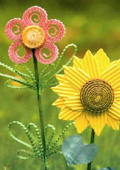 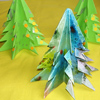 Елочка к Новому годуЭта поделка прекрасно подойдет к Новогодним праздникам. Бумажными ёлочками можно украсить праздничный стол, новогоднюю елку.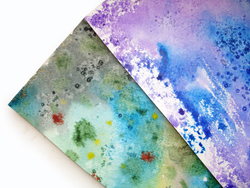 Вот пример раскрашенной бумаги для елочек. Для эффекта снега можно использовать воск, для темных вкраплений мы применяли соль, насыпая ее на влажный закрашенный лист.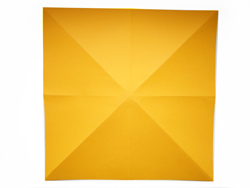 1. Вырезаем из заготовки квадратный лист и складываем его во всех направлениях. По горизонтали, вертикали и диагоналям. Разворачиваем.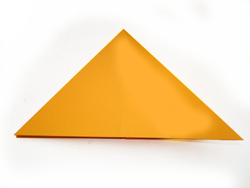 2. Используя готовые линии сгиба складываем из квадратного листа базовую модель оригами - треугольник. 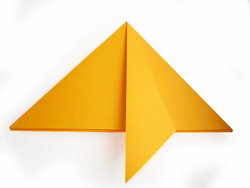 3. Намечаем линией сгиба середину правого треугольника, складывая его пополам, как на фото. Разворачиваем.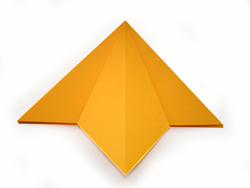 4. Используя линию сгиба выворачиваем(разворачиваем угол так, чтобы крайний нижний угол оказался по центру нашего основного треугольника. 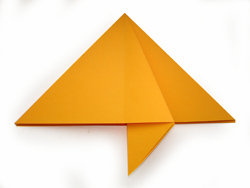 5. Загибаем угол вправо. Таким способом обрабатываем все наши четыре угла в основном треугольнике.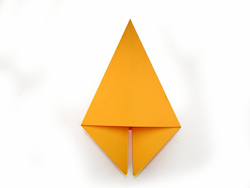 6. После всех загибов углов должна получиться вот такая фигура.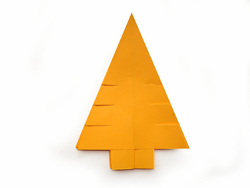 7. Далее нам потребуются ножницы. Срезаем низ ромба либо целиком, либо моделируя ножку у елки. Делаем по три надреза по сторонам. Надрезы делаются не до середины и параллельно основанию будущей елки.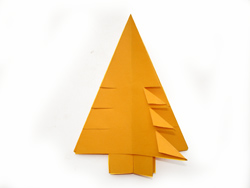 8. Каждый надрезанный полученный прямоугольник загибаем внутрь по диагонали, формируя треугольники. Обязательно делаем в одну сторону на всех гранях елки.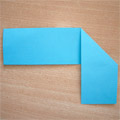 Отрезаем от плотной цветной или белой бумаги полосу шириной примерно 5 см., а длиной, как ширина альбомного листа.Намечаем у полосы центр, сгибая ее пополам.Ориентируясь на центральную линию сгиба загибаем правую сторону полосы на себя.Отрезаем от плотной цветной или белой бумаги полосу шириной примерно 5 см., а длиной, как ширина альбомного листа.Намечаем у полосы центр, сгибая ее пополам.Ориентируясь на центральную линию сгиба загибаем правую сторону полосы на себя.Отрезаем от плотной цветной или белой бумаги полосу шириной примерно 5 см., а длиной, как ширина альбомного листа.Намечаем у полосы центр, сгибая ее пополам.Ориентируясь на центральную линию сгиба загибаем правую сторону полосы на себя.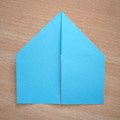 Загибаем на себя левую сторону. У нас должен получится сверху прямой угол.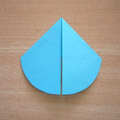 Можно обрезать нижний край полукругом, но можно оставить и прямой.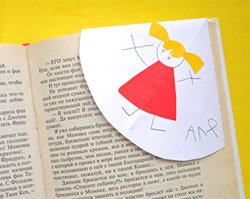 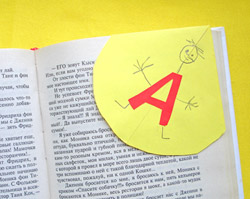 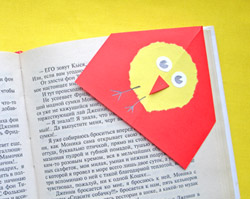 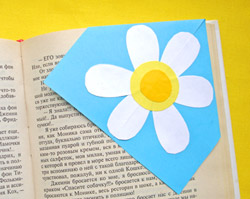 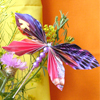 Оформляем букет бабочкамиВесенние поделки.
Довольно простая в изготовлении бабочка для оформления весеннего букета из полевых цветов. Даже не имея много средств на покупку дорогих цветов можно преподнести в подарок оригинальный и запоминающий букет.Быстрый вездеход на больших колесах с вертушкой на кабине водителя может пополнить твою коллекцию автомобилей, если ты прямо сейчас возьмешься за его созданиеТЕБЕ ПОНАДОБЯТСЯ:полоски цветного гофрированного картона разной ширины, клей, ножницы, палочки для коктейля, зубочистки и проволока.Быстрый вездеход на больших колесах с вертушкой на кабине водителя может пополнить твою коллекцию автомобилей, если ты прямо сейчас возьмешься за его созданиеТЕБЕ ПОНАДОБЯТСЯ:полоски цветного гофрированного картона разной ширины, клей, ножницы, палочки для коктейля, зубочистки и проволока.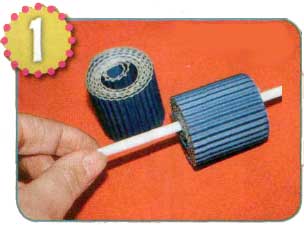 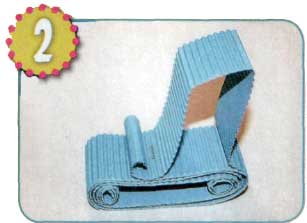 Чтобы получились колеса, скрути два синих рулона для передних колес и два оранжевых, побольше - для задних. Нанижи их на палочки для коктейля.Для корпуса сделай свободный овальный рулон и внутри него в местах сгиба приклей два маленьких рулончика. Вставь в эти рулончики колеса на палочке-оси.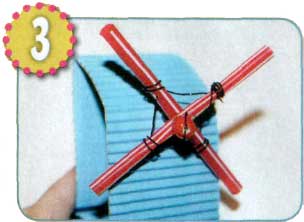 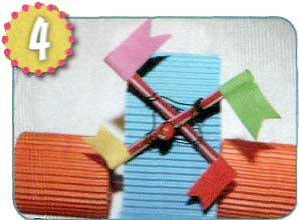 Кабину водителя можно закрепить степлером или приклеить клеем. В верхней ее части проколи небольшое отверстие для вертушки.Скрести две трубочки для коктейля, сделай дырочку в месте пересечения, протяни сквозь нее проволоку, проколи картон кабины и зафиксируй бусинкой. 